Územní plán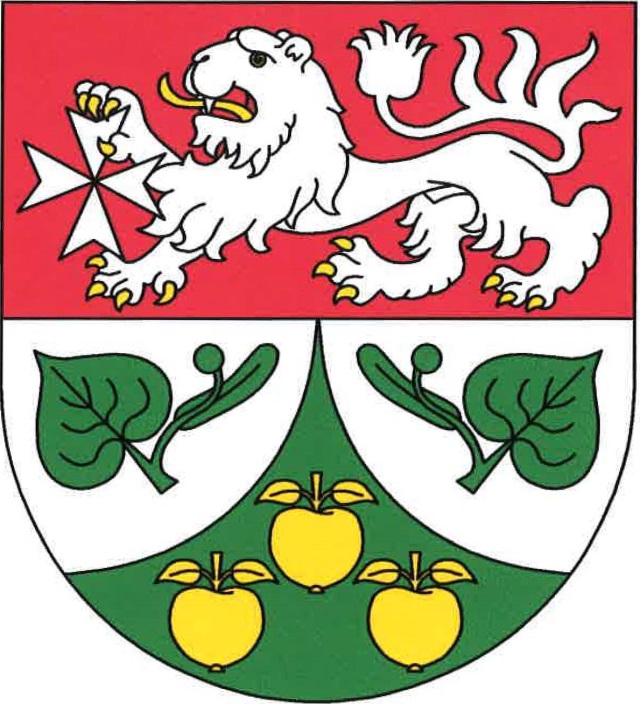 Světlá pod Ještědem OPATŘENÍ OBECNÉ POVAHYPOŘIZOVATEL:MAGISTRÁT MĚSTA LIBERECOdbor hlavního architektaPROJEKTANT:SAUL s.r.o.Ing. arch. Jiří PlašilIng. arch. Zdeněk Bičík červenec 2014HAUP/7110/110819/11-Le   Za pořizovatele:..................................			..................................		          .................................       Adam Lenert 		           Ing. Klára Rubášová                     Ing. Zuzana KučerováZastupitelstvo obce Světlá pod Ještědem, příslušné podle § 6 odst. 5 písm. c) zákona č. 183/2006 Sb., o územním plánování a stavebním řádu (stavební zákon), ve znění pozdějších předpisů (dále jen „stavební zákon“), za použití § 43 odst. 4 stavebního zákona, v souladu s ust. §171 až §174 zákona č. 500/2004Sb., správní řád, ve znění pozdějších předpisů (dále jen „správní řád“), a ust. § 13 a přílohy č. 7 vyhlášky č. 500/2006 Sb., o územně analytických podkladech, územně plánovací dokumentaci a způsobu evidence územně plánovací činnosti, ve znění pozdějších předpisů dále jen „vyhláška č. 500/2006Sb.“)v y d á v áÚzemní plán Světlá pod Ještědemobsahující: - textovou část návrhu Územního plánu Světlá pod Ještědem, která je nedílnou součástí tohoto opatření obecné povahy- grafickou část návrhu Územního plánu Světlá pod Ještědem, která je nedílnou součástí tohoto opatření obecné povahyODŮVODNĚNÍodůvodnění ÚP Světlá pod Ještědem obsahuje: - textovou část odůvodnění Územního plánu Světlá pod Ještědem, která je nedílnou součástí tohoto opatření obecné povahy- grafickou část odůvodnění Územního plánu Světlá pod Ještědem, která je nedílnou součástí tohoto opatření obecné povahy.1. Textová částA) Vymezení zastavěného území	7B) Základní koncepce rozvoje území obce, ochrany a rozvoje jejích hodnot	8B.1 	Zásady rozvoje území obce	8B.1.1	Rozvoj společenského potenciálu obce	8B.1.2	Rozvoj hospodářského potenciálu obce	8Doprava	8Technická infrastruktura	9B.1.3	Rozvoj potenciálu životního prostředí obce	9Ochrana zeleně a PUPFL	9Ochrana krajinného rázu	9prostupnost krajiny	10ÚSES	10Ochrana před hlukem a vibracemi	10B.2	Zásady ochrany a rozvoje hodnot území obce	10B.2.1	Kulturní a historické hodnoty	10B.2.2	Civilizační hodnoty	11B.2.3	Přírodní hodnoty	11obecná ochrana přírody a krajiny	11zvláštní ochrana přírody a krajiny	11C) Urbanistická koncepce	12C.1 	Koncepce CELKOVÉHO USPOŘÁDÁNÍ území	12C.1.1	Rozvoj bydlení	12C.1.2	Rozvoj obslužných funkcí	12C.1.3	Rozvoj ekonomických aktivit	13C.1.4	Rozvoj cestovního ruchu a rekreačních aktivit	13C.1.5	Rozvoj systému  krajinné a sídelní zeleně	13C.2	Vymezení zastavitelných ploch, ploch přestavby a ploch sídelní zeleně	14C.2.1	Návrh zastavitelných ploch	14C.2.2	Návrh ploch přestavby	16C.2.3	Návrh nezastavitelných ploch - sídelní zeleň	16D. Koncepce veřejné infrastruktury	17D.1	Dopravní infrastruktura	17D.1.1	Silniční doprava	17Silnice II. třídy	17Silnice III. třídy	17Místní komunikace	17Autobusová doprava	17Doprava v klidu	17Pěší, turistické a cyklistické trasy	18D.2	Technická infrastruktura včetně nakládání s odpady	18D.2.1	Energetická koncepce	18Zásobování Elektrickou energií	18D.2.2	Spoje	18D.2.3	Vodní hospodářství	19Vodní toky a nádrže	19vodovod	19Kanalizace	19D.2.4	Nakládání s odpady	19D.3	Občanské vybavení veřejné infrastruktury	19D.3.1	Školství	19D.3.2	Zdravotnictví a sociální péče	19D.3.3	Správa	20D.3.4	Kultura	20D.3.5	Sport a rekreace	20D.4	Veřejná prostranství	20D.5	Civilní ochrana	20Zóny havarijního plánování	20Ukrytí obyvatelstva v důsledku mimořádné události	20Evakuace obyvatelstva a jeho ubytování	21Skladování materiálu CO a humanitární pomoci	21Vyvezení a uskladnění nebezpečných látek mimo současně zastavěná území a zastavitelná území obce	21Záchranné A likvidační práce pro odstranění nebo snížení škodlivých účinků kontaminace vzniklých při mimořádné události	21Ochrana před vlivy nebezpečných látek skladovaných v území	21Nouzové zásobování obyvatelstva vodou a elektrickou energií	21E. Koncepce uspořádání krajiny	23E.1	Podmínky pro využití a změny ploch krajiny	23E.2	Prostupnost krajiny	23E.3	Územní systém ekologické stability	23F. Stanovení podmínek pro využití ploch a stanovení podmínek prostorového uspořádání, včetně základních podmínek ochrany krajinného rázu.	24F.1	Podmínky pro uspořádání a využití území	24F.1.1	Rozlišení ploch podle zastavitelnosti	24Plochy zastavěné, zastavitelné	24Plochy nezastavěné, nezastavitelné	24F.1.2	rozlišení ploch podle charakteru změn využití	25Plochy stabilizované – zastavěné a nezastavěné	25Plochy změn - návrh – zastavitelné A nezastavitelné	25Koridory územních rezerv	25F.1.3	Rozlišení využití podle přípustnosti	25Hlavní (přípustné) využití	25Podmíněně přípustné využití	25Nepřípustné využití	25F.1.4	Upřesňující definice	26F.1.5	Prostorové uspořádání	26F.1.6	Omezení využívání ploch s rozdílným způsobem využití	28Změny kultur	28Limity využití území	28Koridory dopravní infrastruktury	28Hygienické a bezpečnostní vlivy	28vyloučení umisťování staveb v nezastavěném území	28F.2	Kategorie ploch s rozdílným způsobem využití	28F.2.1	PLOCHY ZASTAVĚNÉ, ZASTAVITELNÉ A PŘESTAVBOVÉ	29B	PLOCHY SMÍŠENÉ OBYTNÉ	29C	PLOCHY SMÍŠENÉ centrální	30A	Plochy smíšených aktivit	31O	Plochy občanského vybavení – veřejná infrastruktura	32H	Plochy občanského vybavení – hřbitovy	33S	Plochy občanského vybavení – sport	34R	PLOCHY rekreace	35I	PLOCHY TECHNICKÉ INFRASTRUKTURY	36M	PLOCHY DOPRAVNÍ INFRASTRUKTURY – SILNIČNÍ	37P	PLOCHY VEŘEJNÝCH PROSTRANSTVÍ	38F.2.2	PLOCHY NEZASTAVĚNÉ A NEZASTAVITELNÉ	39W	PLOCHY VODNÍ A VODOHOSPODÁŘSKÉ	39K	Plochy zemědělské	40L	PLOCHY LESNÍ	41N	PLOCHY PŘÍRODNÍ (LESNÍ / NELESNÍ)	42Z	PLOCHY sídelní zeleně	43G. Vymezení VPS a VPO, pro které lze práva k pozemkům a stavbám vyvlastnit	44Veřejně prospěšné stavby (VPS)	44Veřejně prospěšná opatření (VPO)	44H. Vymezení VPS a VPO, pro které lze uplatnit Předkupní právo	45Veřejně prospěšné stavby (VPS)	45I. Vymezení ploch územních rezerv, včetně podmínek jeho prověření	45J. Vymezení ploch a koridorů k prověření RP, územní studií	45K. Údaje o počtu listů a výkresů územního plánu	462. Grafická částVýkres č. 1 - výkres základního členění území 					M 1: 5 000Výkres č. 2 - hlavní výkres 								M 1: 5 000Výkres č. 3 - koncepce veřejné infrastruktury 					M 1: 5 000Výkres č. 4 - výkres veřejně prospěšných staveb, opatření a asanací		M 1: 5 000A) Vymezení zastavěného územíZastavěné území na správním území obce Světlá pod Ještědem se vymezuje v souladu s příslušnými právními předpisy k 25. 11. 2013.Vymezení zastavěného území je zakresleno ve Výkrese základního členění území (1), Hlavním výkrese (2) grafické části ÚP a Výkresu předpokládaných záborů půdního fondu (7) grafické části odůvodnění ÚP.B) Základní koncepce rozvoje území obce, ochrany a rozvoje jejích hodnotB.1 	Zásady rozvoje území obceRozvoj společenského potenciálu obcePro rozvoj společenského potenciálu se v ÚP Světlá pod Ještědem stanovují následující zásady:Pro uspokojení požadavků na bydlení využít zejména navržených rozvojových ploch smíšených obytných (B). V mezích stanovených prostorových regulativů využít i intenzifikaci stávající zástavby.Centrotvorné funkce umisťovat přednostně do lokálních center, jimiž jsou plochy smíšené centrální (C): Světlá pod Ještědem – prostor u kostela sv. Mikuláše, Rozstání – prostor kolem polyfunkčního domu čp. 105, Hoření Paseky – prostor kolem restaurace, Dolení Paseky - prostor kolem Domu hasičů.Z hlediska občanského vybavení zachovat promíšení drobných provozoven služeb (i výrobních) s obytnou funkcí.Kapacitně náročnější zařízení občanského vybavení rozvíjet zejména v rámci ploch smíšených centrálních (C) a ploch občanského vybavení (O) přímo napojené na obslužnou dopravní síť.Pro rozvoj celoročního rekreačního významu obce využít stabilizované i nově navržené plochy občanského vybavení - sport (S) spolu s plochami sídelní zeleně (Z). Posílení nedostatečné infrastruktury doplňkových služeb cestovního ruchu (penziony, restaurace,...) směřovat do ploch smíšených obytných a centrálních (B, C).Rozvoj hospodářského potenciálu obcePro rozvoj hospodářského potenciálu se v ÚP Světlá pod Ještědem stanovují následující zásady:Zlepšovat vazby na okolní vyšší střediska vybavenosti - Liberec a Český Dub.Rozsáhlejší nové investiční záměry zakládat na dopravně dobře přístupných plochách smíšených aktivit (A) zejména podél silnice III/2783 (budoucí II/272).Menší provozovny výrobních i nevýrobních služeb umisťovat za dodržení podmínek stanovených v regulativech na plochách smíšených obytných (B).Pro zemědělské hospodaření využívat ploch zemědělských (K).Podporovat zvyšování nabídky služeb pro návštěvníky, vytvářet zázemí pro cestovní ruch (turistické přístřešky, informační centra,…).DopravaÚzemně chránit koridor silnice II/272 Liberec – Osečná (označeno R1_D16).Pomocí technických a stavebních opatření zajistit zvyšování plynulosti a bezpečnosti motorové dopravy.Pomocí technických a stavebních opatření zajistit zvyšování bezpečnosti bezmotorové dopravyZlepšovat technické parametry obslužných komunikací pro zabezpečení přístupu k návrhovým i stabilizovaným zastavěným a zastavitelným plochám.Na návrhových plochách soustředěné zástavby zajistit dopravní obsluhu prodloužením sítě místních komunikací se smíšeným provozem do těchto ploch s minimálním počtem vjezdů na vyšší komunikační síť. V případě potřeby zajistit odpovídající dopravní napojení na místní komunikace i tam, kde nové plochy navazují na stávající plochy stejné funkce.Pro novou výstavbu řešit příslušnou normovou potřebu odstavných stání přednostně nebo výhradně na vlastním pozemku (dle regulativů jednotlivých ploch).Stavebně a organizačně upravit stávající veřejné odstavné plochy v lokálních centrech pro zvýšení kapacity.Technická infrastrukturaÚzemně chránit koridor pro posílení přenosové kapacity vedení VN 400 kV TR Babylon – TR Bezděčín (zdvojení) ve stávající trase (vyznačeno ve Výkrese technické infrastruktury (3) pod označením E1_PUR03).Územně chránit koridory splaškové kanalizace s čerpacími stanicemi pro další rozšíření navrženého kanalizačního systému.Oddělit dešťové vody a zajistit nátok pouze splaškových vod do veřejné splaškové kanalizace. Likvidaci dešťových vod tam, kde to dovolují lokální poměry, podložní poměry a stupeň případného znečištění těchto vod, řešit přednostně jejich vsakováním do terénu v místě. Ostatní čisté dešťové vody svádět po zpomalení jejich odtoku do stávajících povrchových sběračů v přirozených příkopech a do vodotečí. Srážkové vody z parkovacích a manipulačních ploch s možností kontaminace ropnými produkty zachycovat a předčistit v odlučovačích ropných látek před jejich odvedením.U nové výstavby požadovat napojení na místně dostupnou technickou infrastrukturu. Do doby výstavby splaškové kanalizace umožnit individuální likvidaci splaškových vod s tím, že po jejím vybudování bude nutné se napojit na stoky bez předčištění.Při využívání alternativních zdrojů energie využívat domovní zdroje solární energie, domovní spalování biomasy, tepelná čerpadla. Nepovolovat realizaci stožárů komerčních větrných elektráren.Rozvoj potenciálu životního prostředí obcePro rozvoj potenciálu životního prostředí se v ÚP Světlá pod Ještědem stanovují následující zásady:V zájmu zachování dobrého životního prostředí území pro budoucí generace respektovat rozvojovými aktivitami polohu obce na úbočí Ještědského hřbetu, rozsah navazujícího neurbanizovaného území, prvky přírodního prostředí se zachovalými liniemi a plochami vzrostlé zeleně (Přírodní park Ještěd).Při výstavbě respektovat charakter stávající zástavby v lokalitě, krajinný ráz i další omezující prvky – limity využití území.U vodních toků provádět úpravy koryt a přilehlého okolí spočívající v běžné údržbě, zpevnění břehů, protipovodňové péči, příp. opevnění přilehlých objektů.Ochrana zeleně a PUPFLPečovat a obnovovat stávající struktury zeleně s ochrannou funkcí.Pro rekreační využití PUPFL využívat plochy lesní (L) a plochy přírodní lesní (N).Obnovu lesů realizovat uvážlivým umísťováním obnovných prvků s ohledem na zachování krajinného rázu v místech pohledově dominantních partií a svahů.V lesích tvořících prvky ÚSES hospodařit dle zásad udržitelného rozvoje platných pro ÚSES a stanovených orgány ochrany přírody.Zemědělské pozemky v územních zájmech ochrany přírody a krajiny (VKP ze zákona) udržovat alespoň extenzivně i za cenu nezužitkování biomasy nebo pro nezemědělské účely.Zcela vyloučit pěstování rychlerostoucích dřevin pro energetické účely.Ochrana krajinného rázuChránit krajinný ráz v pohledově exponovaných prostorech a místech výhledů do krajiny, neumísťovat prvky, které naruší charakteristické vztahy, měřítko, funkci a využití pohledových prostorů.Chránit členitosti okrajů lesních porostů, lučních enkláv, porostních plášťů i vzrostlé nelesní zeleně.Případné zásahy do krajinných dominant provádět pouze za účelem navýšení jejich přírodních hodnot či krajinných atraktivit. Iniciovat odstranění (snížení či přesunutí do jiné vhodnější méně kontroverzní lokality, či nahrazení jiným technickým řešením) ocelového příhradového stožáru vysílače ze sedla mezi Ještědem a Pláněmi.prostupnost krajinyPro přístupnost krajiny včetně technologické přístupnosti zemědělského a lesnického hospodaření využívat soustavu místních a účelových komunikací.Nepovolovat stavby či záměry, které by vedly k narušení či zneprůchodnění soustavy veřejných cest, v krajním případě rušené cesty překládat.V krajním případě technologické potřeby oplocování ucelených území vedoucí k narušení cestní sítě řešit prostupnost:-	vyčleněním cest z oplocení,-	dočasnými operativními opatřeními např. v případě oplocování pastevních areálů apod.,-	technickými prvky např. v případě oplocenek při obnově lesů nebo fragmentace krajiny liniemi silničních komunikací.ÚSESSkladebné prvky ÚSES náležitě využívat dle požadavků orgánu ochrany přírody a zásad ÚSES.Pro udržení a navýšení ekologické stability prvků ÚSES na lesních pozemcích důsledně dodržovat obnovné cíle. Výchovou porostů budou podporovány druhy přirozené dřevinné skladby.V obnovovaných LHP/LHO provést změnu kategorizace lesů tvořících vymezená biocentra, tj. zařazením do příslušné subkategorie lesů zvláštního určení (vč. překryvů ostatních kategorií a subkategorií) – lesy tvořící biocentra nebo jejich části: 41-RC1361, 56-RC1278, 163-166, 197, 198, 428, 549 a 550.Ochrana před hlukem a vibracemiOchranu stávající zástavby v hlukem ohrožených pásech při průtazích silnic (II. a III. třídy) řešit technickými opatřeními na objektechU nově navržené zástavby v hlukem zasaženém území nepovolovat umístění staveb pro bydlení a ostatních staveb, jejichž součástí jsou chráněné prostory, pokud nebude prokázán soulad s požadavky právních předpisů na ochranu zdraví před hlukem a vibracemi.V podrobnější dokumentaci (územní studie, DÚR) uplatnit v nových plochách přednostně urbanistická opatření: vymezení prostoru pro ochrannou zeleň, zónování objektu s orientací obytných částí do klidového prostoru apod.Nebudou-li splněny limity hlukové zátěže podle platné legislativy v nově navržených plochách v blízkosti silnic II. a III. tříd a bude-li zřejmé, že překročení limitů hlukové zátěže pochází z provozu po silnici, stavebník v rámci stavby učiní na vlastní náklady taková opatření, která povedou k odstranění negativních vlivů na stavbu z provozu po této silnici.Zásady ochrany a rozvoje hodnot území obceKulturní a historické hodnotyPro ochranu a rozvoj kulturních a historických hodnot území obce se v ÚP Světlá pod Ještědem stanovují následující zásady:Chránit urbanistickou strukturu sídel zejména ve smyslu rozvoje území prostorově adekvátními objekty v rámci stanovených prostorových regulativů.Respektovat památkově chráněné objekty.Respektovat hodnotné stavby, které nejsou kulturními památkami, ale mají nespornou kulturně historickou hodnotu, jsou dokladem stavebního vývoje obce, svým umístěním a vzhledem utvářejí charakter místa - objekty lidové architektury, pomníčky a boží muka, objekty spojené s působením spisovatelky Karolíny Světlé, respektovat sídelní architektonické dominanty - kostel sv. Mikuláše.Respektovat území s vyšší pravděpodobností výskytu archeologických nálezůRespektovat válečné hroby a pietní místaCivilizační hodnotyPro ochranu a rozvoj civilizačních hodnot území obce se v ÚP Světlá pod Ještědem stanovují následující zásady:Zachovat převážně obytně-rekreační charakter obce Světlá pod Ještědem doplněný drobnou výrobou, pěstitelskou a chovatelskou činností a službami.Činnostmi v území respektovat síť silnic III. třídy, navržených tras silnic II. tříd, síť místních komunikací a cyklotras včetně jejich navržených úseků. Rozvoj směřovat k zajištění zlepšení propojení sídel a atraktivit v území i mimo něj.Respektováním ochranných pásem technické infrastruktury chránit zdroje pitné vody, sítě a zařízení vodovodů a elektrovodů. Případné zásahy do stávající sítě řešit adekvátními přeložkami, rozvoj sítí plánovat v závislosti na stupni využití území vždy s ohledem na ekonomičnost výstavby a provozu.Přírodní hodnotyPro ochranu a rozvoj přírodních hodnot území obce se v ÚP Světlá pod Ještědem stanovují následující zásady:obecná ochrana přírody a krajinyPro naplňování požadavků obecné ochrany přírody a krajiny se vymezují tzv. plochy přírodní (lesní a nelesní).Respektovat (v návrzích urbanistického řešení jsou zohledněny) významné krajinné prvky (VKP) „ze zákona“ i VKP registrované.Iniciovat zařazení do vyšší ochrany v kategorii registrovaný VKP pro prvek vzrostlé nelesní zeleně „buk Na Pláních“.Veškerou činnost na území Přírodního parku Ještěd (využívání půdního fondu aj.) vykonávat v souladu s ochranným režimem parku.Vymezuje se územní systém ekologické stability – prvky všech biogeografických významů, ve kterých budou založeny nefunkční části (úseky biokoridorů).zvláštní ochrana přírody a krajinyRespektovat ochranný režim a územní vymezení zdejšího m-ZCHÚ Přírodní památky Terasy Ještědu.Respektovat (v návrzích urbanistického řešení jsou zohledněny) vyhlášené památné stromy. Iniciovat vyhlášení dalšího památného stromu „javor klen u Světlé pod Ještědem“.Respektovat ochranný režim území soustavy NATURA 2000 – Evropsky významná lokalita Vápenice – Basa (v návrzích urbanistického řešení je zohledněno).C) Urbanistická koncepceC.1 	Koncepce CELKOVÉHO USPOŘÁDÁNÍ územíZákladní funkční a prostorové regulativy jsou znázorněny v Hlavním výkresu (2).Vzhledem k předešlému vývoji (stabilita území a pozvolný demografický vývoj) se považuje základní uspořádání funkcí v řešeném území za stabilizované a je rozvíjeno v návaznosti na zastavěné území.  Ochrana krajinného rázu i charakteru obce se zajišťuje stanovením funkčních a prostorových regulativů ploch s rozdílným způsobem využití.Zachovává se polycentrální uspořádání obce s funkčními vazbami mezi všemi částmi: Doleními Pasekami, Hodkami, Hořeními Pasekami, Jiříčkovem, Pláněmi, Rozstáním, Světlou pod Ještědem a Vescem. Jednotlivé části obce zůstanou přes funkční propojení převážně prostorově odděleny.Jsou vytvořeny předpoklady k uspokojení potřeby bydlení pro stále se zvyšující počet trvale bydlících obyvatel na plochách smíšených obytných (B) v prolukách a na okraji zastavěného území. Nezakládat ve volné krajině nová sídla nebo samoty.Z hlediska občanského vybavení se stabilizují stávající objekty základního občanského vybavení. Zachovává se a do budoucna se nadále umožňuje promíšení drobných provozoven služeb (včetně výrobních) s obytnou funkcí při dodržení platné legislativy a za předpokladu, že jejich negativní účinky na životní prostředí (hluk, exhalace, doprava) nenaruší obytné prostředí.Z hlediska sportu a rekreace se bude využívat rekreačního potenciálu vlastního území i jeho blízkého okolí. Plochy pro sport v obci se rozšiřují pro zvýšení nabídky sportovních činností (koupaliště Hoření Paseky, sportovní hřiště Dolení Paseky, golfový areál Ještěd v Rozstání, sjezdovky Pláně). Pro podporu pěší turistiky a cykloturistiky se ve vazbě na širší koncepce vymezuje nová cykloturistická trasa přes území obce pro spojení multifunkčních turistických koridorů „Ploučnice“ a „Nová Hřebenovka“.Z hlediska technické infrastruktury se navrhuje rozšíření stávající sítě základních zařízení (veřejný vodovod, elektro) a nové odkanalizování obce ukončené v ČOV, aby byly rozvojové plochy komplexně napojeny na dostupné sítě technické infrastruktury. Plošná plynofikace se nenavrhuje.V silniční dopravě se v rámci územních rezerv územně chrání koridor pro umístění dopravní stavby nadmístního významu – budoucí tunelový úsek silnice II/272 Liberec – Osečná. Do doby realizace uvedené trasy se navrhuje přeřazení částí silnic III/27239 v úseku Janův Důl – Dolení Paseky, III/2783 v úseku Dolení Paseky – Hodky a III/2784 v úseku Hodky – Liberec do kategorie silnic II. třídy.Z hlediska životního prostředí se zachovává a chrání struktura vzrostlé krajinné zeleně. Vymezují se plochy a prvky, které naplňují předměty zájmů ochrany přírody a krajiny.Rozvoj bydleníRozvoj bydlení se navrhuje v nízkopodlažních rozptýlených formách na plochách smíšených obytných (B). Tyto plochy se vymezují v prolukách stávající urbanistické struktury a na okrajích zástavby vždy těsné vazbě na zastavěné území.Pro rozvoj bydlení se navrhují plochy změn: Z1, Z4, Z5, Z6, Z7, Z10, Z11a, Z12 Z13, Z14, Z16, Z19, Z20, Z21, Z22, Z23, Z24, Z27, Z30, Z31, Z32, Z35, Z36, Z37, Z39, Z40, Z41, Z42, Z43a, Z43b, Z44, Z45, Z46, Z51, Z54, Z55, Z56, Z59, Z60, Z61, Z64, Z65, Z66, Z68, Z69, Z73, Z76, Z79a, Z79b, Z84, Z86, Z87, Z90, Z92.Rozvoj obslužných funkcíPro stabilizaci a rozvoj centrotvorných obslužných funkcí a veřejných prostranství se vymezují tzv. lokální centra. Kromě historického těžiště ve Světlé pod Ještědem u kostela sv. Mikuláše se z hlediska umisťování obslužných funkcí v území uplatní i další centra: Rozstání, Hoření Paseky, Dolení Paseky. Rozsah těchto center se definuje plochami smíšenými centrálními (C).Z hlediska veřejného občanského vybavení se stabilizují stávající zařízení v plochách občanského vybavení – veřejné infrastruktury (O) a plochách smíšených centrálních (C). Nové samostatné plochy občanského vybavení se nenavrhují (viz kap. D. Koncepce veřejné infrastruktury).Zařízení komerčního sektoru občanského vybavení se budou rozvíjet v závislosti na potřebách obyvatelstva v souladu s dosaženým stupněm hospodářského a sociálního rozvoje. Rozvoj těchto zařízení se připouští v plochách smíšených centrálních (C) i v domovním fondu ploch smíšených obytných (B). Omezené formy komerčního občanského vybavení zejména pro cestovní ruch se připouští i v rámci ploch občanského vybavení - sport (S).Pro rozvoj obslužných funkcí se navrhuje plocha změn: Z11b.Rozvoj ekonomických aktivitHospodářský potenciál bude rozvíjen zejména rozvojem  zemědělského hospodaření, výrobních a nevýrobních službách drobnějšího rozsahu.V rámci ploch smíšených obytných (B) se stabilizují menší výrobní objekty. V rámci těchto ploch se umožňuje vznik a provoz dalších výrobních i nevýrobních služeb a drobné zemědělské hospodaření při dodržení platné legislativy a za předpokladu, že jejich negativní účinky na životní prostředí (hluk, exhalace, doprava) nenaruší pohodu bydlení a hodnotu obytného prostředí.Pro rozvoj ekonomických aktivit se navrhuje plocha změn: Z58.Rozvoj cestovního ruchu a rekreačních aktivitNa území obce se upřesňuje průběh pěších a cyklistických tras multifunkčních turistických koridorů „Nová Hřebenovka“ a „Ploučnice“ (viz kap. D. Koncepce veřejné infrastruktury).Zimní atraktivita území pro rekreaci a cestovní ruch se zajišťuje územní stabilizací lyžařských sjezdovek – vleku Hodky a lyžařského areálu Pláně včetně vybudovaného vleku „Na hřeben“. Letní rekreační využití se podporuje rozšířením ploch golfového areálu „Ještěd“ v Rozstání a lokálními rozšířeními stávajících sportovních ploch v obci – sportovní hřiště v Rozstání a koupaliště v Hořeních Pasekách.Ve funkčním členění řešeného území se nerozlišuje rekreační a trvalé bydlení. V rámci ploch smíšených obytných (B) se připouští vznik rekreačního bydlení, vylučuje se ale u těchto ploch umísťování nových chat a zahradních altánů samostatně stojících na stavebním pozemku bez příslušné stavby hlavního využití. Umisťování ubytovacích kapacit pro cestovní ruch (penziony) se umožňuje na základě poptávky v rámci ploch občanského vybavení - sport (S), ploch smíšených obytných (B) i ploch smíšených centrálních (C).Pro rozvoj rekreačních aktivit se navrhují plochy změn: Z49, Z85, N7, N9, N11, N12.Rozvoj systému  krajinné a sídelní zeleněChrání se struktura vzrostlé krajinné zeleně. Územně rozsáhlé celky krajinné zeleně se vymezují v plochách lesních (L) a přírodních (N). Drobnější mozaikovitě roztroušené prvky vzrostlé zeleně (remízky, doprovodná a ochranná liniová zeleň) se stabilizují jako součásti ploch zemědělských (K). Patří sem zejména prvky vzrostlé nelesní zeleně diferencované dle jejich struktury:zeleň s ochrannou funkcívýznamné solitéry a jejich skupiny,nárosty stromů a keřů.Základní prvky systému sídelní zeleně se stabilizují v plochách sídelní zeleně (Z). Je to:veřejná zeleň,urbanizovaná zeleň v zastavěných územích (plošná, liniová i solitérní).V řešeném území se vymezují a respektují plochy, linie a prvky nelesní zeleně, které naplňují předměty zájmů ochrany přírody a krajiny.Pro rozvoj a ochranu zeleně se stanovují podmínky:zeleň chránit a rozvíjet v rámci uvedených ploch,podporovat prolínání systému sídelní zeleně na systém zeleně krajinné na přiléhajících plochách nezastavěných a nezastavitelných,rozvíjet ochrannou a doprovodnou zeleň podél místních komunikací a silnic vždy v souladu se zajištěním bezpečnosti provozu a se znalostí technické infrastruktury,rozvíjet a chránit doprovodnou zeleň s ekologicky stabilizační funkcí podél vodních ploch a toků (plochy vodní a vodohospodářské) s ohledem na zajištění odtoku velkých vod,způsoby lesnického hospodaření podřídit zájmům ochrany přírody a krajinyVymezení zastavitelných ploch, ploch přestavby a ploch sídelní zeleněVysvětlení podmíněnosti využití ploch v tabulkách:1ST	pro plochu se stanovuje limitovaný (maximální) počet staveb hlavního využití (např. RD)30 m	pro plochu se stanovuje minimální vzájemný odstup staveb hlavního využití (vzdálenost v metrech)HL	pro plochu se stanovuje požadavek nepovolovat umístění staveb pro bydlení a ostatních staveb, 	jejichž součástí jsou chráněné prostory, pokud nebude v dalších stupních projektové přípravy prokázán 	soulad s požadavky právních předpisů na ochranu zdraví před hlukem a vibracemi.VP	pro plochu se stanovuje požadavek na prokázání způsobu vymezení veřejných prostranství na celé ploše 	vč. návaznosti na širší území v dalších stupních projektové přípravyZE	pro plochu se stanovuje požadavek na prokázání ochrany vzrostlé zeleně na ploše v dalších stupních 	projektové přípravyNávrh zastavitelných plochPozn.:	Číslování lokalit není spojité kvůli vypuštění některých ploch na základě Pokynů ke zpracování návrhu ÚP.Návrh ploch přestavbyPlochy přestavby se nenavrhují.Návrh nezastavitelných ploch - sídelní zeleňPozn.:	Číslování lokalit není spojité kvůli vypuštění některých ploch na základě Pokynů ke zpracování návrhu ÚP.D. Koncepce veřejné infrastrukturyDopravní infrastrukturaNávrh dopravní infrastruktury je znázorněn v Hlavním výkrese (2).Silniční dopravaZákladní dopravní kostra obce Světlá pod Ještědem se zachovává.Silnice II. třídyV kategorii územních rezerv se územně chrání koridor silnice II/272 Osečná – Liberec (označeno R1_D16) v  podpovrchovém úseku v rozsahu Ještědského hřebene v úseku Křižany - Horní Hanychov. Silnice je navržena v kategorii S 9,5/70.Do doby jeho realizace se navrhuje převedení úseků silnic III/2783, III/2784 a III/27239 do II. třídy.Silnice III. třídySilnice III/27246 Křižany – Hoření Paseky (Semerink) se stabilizuje v kategorii S 7,5/60.Silnice III/27239 Janův Důl – Dolení Paseky se přeřazuje do kategorie silnic II. třídy – II/272 v kategorii S 7,5/60.Silnice III/2783 Modlibohov - Hodky se přeřazuje v úseku Dolení Paseky - Hodky do kategorie silnic II. třídy – II/272 v kategorii S 7,5/60.Silnice III/2784 Starý Dub - Liberec se přeřazuje v úseku Hodky - Liberec do kategorie silnic II. třídy – II/272 v kategorii S 7,5/60.Možnost dosažení stanovené kategorie silnic tvořených plochami dopravní infrastruktury - silniční  se zajišťuje regulativem uvedeným v kapitole „F.1.6 Omezení využívání ploch s rozdílným způsobem využití“.Místní komunikaceDopravní přístup z vyšší dopravní kostry ke stabilizovaným plochám včetně volné krajiny i zastavitelným plochám a jednotlivým stavebním pozemkům se zajišťuje místními komunikacemi, které se územně stabilizují v plochách veřejných prostranství (P).Stávající místní obslužné komunikace obousměrné dvoupruhové se stabilizují v minimální kategorii MO2k 6,5/4,5/30. Ve stísněných prostorových poměrech při průchodu stabilizovaným územím se akceptují komunikace obousměrné jednopruhové MO1k 4,0/3,0/30 nebo i MO1k -/3,00/30 obě s výhybnami po 80-100 m přednostně v místech vjezdů na pozemky (zpřístupňující zejména zastavěné části Doleních Pasek z centra Rozstání, část Vesec východně silnice III/2784 a propojení částí Dolení Paseky a Vesec).Možnost dosažení stanovené minimální kategorie místních komunikací tvořených plochami veřejných prostranství vymezovanými v souladu s obecně závazným předpisem se zajišťuje regulativem uvedeným v kapitole „F.1.6 Omezení využívání ploch s rozdílným způsobem využití“.Vnitřní komunikační systém soustředěných rozvojových ploch upřesňovat na základě podmínek pro využití ploch uvedených v tabulkách kapitoly „C.2 Vymezení zastavitelných ploch, ploch přestavby a ploch sídelní zeleně“:„VP – pro plochu se stanovuje požadavek na prokázání způsobu vymezení veřejných prostranství vč. návaznosti na širší území v dalších stupních projektové přípravy“.Autobusová dopravaZastávky autobusové dopravy se stabilizují jako součást ploch dopravní infrastruktury - silniční (M) a ploch veřejných prostranství (P) s možnostmi zvyšování bezpečnosti pěších na přístupu k nim.Doprava v kliduSamostatné plochy s rozdílným využitím pro odstavování vozidel se nevymezují.Stávající veřejná odstavná stání (zejména v centru Rozstání a Světlé pod Ještědem) se stabilizují v rámci ploch veřejných prostranství (P), ploch smíšených centrálních (C) nebo ploch občanského vybavení (O). V rámci těchto ploch se umožňuje případná reorganizace i rozšiřování odstavných stání.Pěší, turistické a cyklistické trasyZachovává se systém hlavních pěších a cyklistických tahů kopírující průběh hlavní komunikační sítě. Účelová pěší a cyklistická doprava se považuje za přirozenou součást ploch veřejných prostranství (P), ploch dopravní infrastruktury - silniční (M) a v rámci regulativů i ostatních ploch s rozdílným způsobem využití.Stabilizují se značené cykloturistické trasy č. 3049 a 3007 a navrhují se další navazující úseky.V rámci zpřesnění trasy multifunkčního koridoru (MTK) „Ploučnice“ a jeho napojení na MTK „Nová Hřebenovka“ se navrhuje nový úsek cykloturistické trasy z Doleních Pasek (napojení na cyklotrasu 3049) přes centrum Rozstání do Světlé pod Ještědem, dále východním směrem přes Jiříčkov s uvažovaným napojením na cyklotrasu č. 14 mimo řešené území na území sousední obce Proseč pod Ještědem. Pěší trasa MTK „Ploučnice“ se vede v trase stávající červené turistické značky Janův Důl – Ještěd. Cykloturistická a pěší trasa MTK „Nová Hřebenovka“ se vede v trase červené turistické značky po Ještědském hřebeni. Možnost segregace pěších turistů a cyklistů na úsecích multifunkčních turistických koridorů se zajišťuje regulativem uvedeným v kapitole „F.1.6 Omezení využívání ploch s rozdílným způsobem využití“.Umožňuje se segregace pěší, cyklo a motorové dopravy vedoucí ke zvyšování bezpečnosti chodců a cyklistů (chodníky, pruhy pro cyklisty, značené přechody) zejména v lokálních centrech, místech křižovatek a autobusových zastávek, konkrétně:zřízení jednostranného chodníku šířky min. 1,50 m podél vozovky silnice II/272 v úseku od křižovatky v Hodkách směrem do Rozstání,vybudování segregované komunikace pro cyklisty a pěší v šířce 3,00 m v trase stávající polní cesty mezi Rozstáním a Světlou pod Ještědem.Technická infrastruktura včetně nakládání s odpadyNávrh technické infrastruktury je znázorněn ve Výkrese technické infrastruktury (3).Energetická koncepceZákladní koncepce zásobování energiemi se v řešeném území zachovává. Nenavrhuje se plošná plynofikace území.Zásobování Elektrickou energiíKoncepce zásobení elektrickou energií prostřednictvím venkovních rozvodů VN 35 kV z transformoven TR Hamr a TR Jeřmanice (mimo rámec ÚP bude zvýšena její transformační kapacita) se zachovává. Připojení trafostanice TS 4152 Ještědka se zachovává nadále zemním kabelovým vedením VN 10 kV z Liberce.Nová výstavba se navrhuje připojit ze stávajících rozvodů NN po jejich posílení a rozšíření, z nových rozvodů NN a z nově navržených trafostanic. Rozvody NN nejsou předmětem řešení ÚP.Na elektrických rozvodech se navrhuje:vybudování trafostanice TN1, TN3 s kabelovým přívodem VN 35 kV,zvýšení kapacity stávajících trafostanic VN/NN,posílení přenosové kapacity vedení VN 400 kV TR Babylon – TR Bezděčín (zdvojení) ve stávající trase (vyznačeno ve Výkrese technické infrastruktury (3) pod označením E1_PUR03).SpojeNové spojové objekty se nenavrhují. Respektují se stávající radioreléové trasy Českých radiokomunikací, Ministerstva Vnitra, Armády ČR a mobilních telefonních operátorů, dále dálkové optické kabely společnosti České radiokomunikace a Armády ČR.Vodní hospodářstvíVodní toky a nádržeRespektuje se zařazení území Světlé pod Ještědem do Chráněné oblasti přirozené akumulace vod (CHOPAV) Severočeská křída. V zájmovém území se stabilizují drobné vodní toky a plochy. Nenavrhuje se výstavba nových vodních ploch.vodovodCelková koncepce zásobení vodou ze samostatného veřejného vodovodu s dostatečně kapacitními vodojemy a zdroji na území obce se zachovává.Pro zajištění zásobování pitnou vodou navržených zastavitelných ploch se navrhuje:prodloužení vodovodních řadů k návrhovým plochám Z13, Z19, Z20, Z21, Z45, Z58, Z59, Z60, Z64, Z76, Z88, Z90,v místech vzdálených od stávajícího vodovodu do doby realizace prodloužení řadů možnost budování individuálních zdrojů.KanalizaceV koncepci likvidace odpadních vod se navrhuje vybudování systému splaškové kanalizace s ukončením v ČOV.Pro zajištění likvidace odpadních vod se navrhuje:vybudování splaškové kanalizace s odvedením splaškových vod na nově vybudovanou ČOV (plocha Z88) pomocí stok gravitační kanalizace s výtlačným úsekem a čerpací stanicí (plocha Z91) dle zpracované projektové dokumentace (Valbek s.r.o.),územní ochrana (formou koridorů územních rezerv) pro dále navazující úseky splaškové kanalizace s dalšími čerpacími stanicemi a výtlačnými úseky dle studie (Valbek s.r.o.) a obcí odsouhlasené varianty v dalších částech obce (Hoření a Dolení Paseky),napojení ploch umístěných v okolí navržené kanalizace na stoky,do doby výstavby splaškové kanalizace s ČOV umožnit individuální likvidaci splaškových vod s tím, že po jejím vybudování bude nutné se napojit na stoky bez předčištění.Nakládání s odpadyKoncepce nakládání s odpady se nemění. Veškeré zachovávané i nově navržené aktivity v oblasti odpadů budou upraveny podle platné legislativy a místních předpisů. V ÚP jsou vytvořeny předpoklady pro bezproblémové zneškodňování odpadů obce i jiných původců včetně separace některých druhů odpadů. Na území obce se nenavrhuje žádná skládka odpadů.Občanské vybavení veřejné infrastrukturyŠkolstvíNenavrhují se specifické nové plochy pro školská zařízení. V řešeném území se stabilizují plochy pro základní školu v části Světlá pod Ještědem a mateřskou školu v části Dolení Paseky. Případný vznik dalších zařízení (např. mikrojesle, miniškolky aj.) i rozšiřování stávajících zařízení se připouští v rámci stabilizovaných ploch občanského vybavení (O), ploch smíšených centrálních (C), příp. smíšených obytných (B).Zdravotnictví a sociální péčeNenavrhují se specifické nové plochy pro vznik samostatných zdravotnických zařízení ani zvláštní plochy pro zařízení sociální péče. Zdravotní středisko v Rozstání se stabilizuje. Vznik drobných zdravotnických ordinací a zařízení sociální péče (domy pro seniory, domy s pečovatelskou službou, chráněné dílny, aj.) se připouští v rámci ploch smíšených centrálních (C) a smíšených obytných (B).SprávaV obci se stabilizuje obecní úřad v Hodkách a pošta ve Světlé pod Ještědem v plochách občanského vybavení (O), resp. plochách smíšených centrálních (C). Rozšiřování kapacit tohoto typu vybavení se připouští v rámci příslušných vymezených stabilizovaných ploch.KulturaZ kulturních zařízení se v obci stabilizují kostel a fara ve Světlé pod Ještědem, knihovna v polyfunkčním domě čp. 105 v Rozstání a knihovna v budově obecního úřadu. Vznik nových zařízení tohoto druhu na neziskovém i tržním základě se umožňuje v plochách občanského vybavení (O), příp. smíšených centrálních (C).Sport a rekreacePro rozvoj sportovních a rekreačních aktivit obyvatel i návštěvníků se v návaznostech na stávající plochy v kategorii ploch občanského vybavení - sport (S) navrhuje rozšíření plochy koupaliště (Hoření Paseky) a sportovního hřiště (Dolení Paseky).Dále se navrhuje rozšíření golfového areálu Ještěd v Rozstání v rámci ploch sídelní zeleně (Z). Ve stejné kategorii ploch se stabilizuje lyžařský sjezdový areál Pláně včetně nově vybudovaného vleku „Na hřeben“ a sjezdovka s vlekem Hodky.Umisťování drobných ploch a zařízení pro sportovně-rekreační aktivity jako jsou dětská hřiště a turistické přístřešky se umožňuje v rámci ploch veřejných prostranství (P).Veřejná prostranstvíVeřejná prostranství zřizovaná nebo užívané ve veřejném zájmu se vymezují v souvislé síti ploch veřejných prostranství (P) a ploch sídelní zeleně (Z).Další veřejná prostranství budou umisťována podle potřeby na ostatních plochách s rozdílným způsobem využití, zejména v lokálních centrech obce na plochách smíšených centrálních (C). Vymezení musí splňovat požadavky obecně závazných předpisů.Umístění bude upřesněno podrobnější dokumentací, plocha se stanovuje:Rozstání: minimálně 600 m²Světlá pod Ještědem: minimálně 400 m²Dolení Paseky: minimálně 900 m²Hoření Paseky: minimálně 400 m²Civilní ochranaPro správní území obce Světlá pod Ještědem není definováno žádné omezení, vyplývající z obecných právních předpisů nebo z pravomocných správních rozhodnutí na úseku civilní ochrany. Budou respektovány požadavky vyplývající ze zájmů obrany státu a ochrany obyvatelstva dle platných právních předpisů.Zóny havarijního plánováníCharakter stávající výroby a skladů a zařízení jiného určení nevyvolává potřebu stanovení havarijních zón ani stanovení míst pro vyvezení nebezpečných látek mimo zastavěná nebo zastavitelná území obce. Zóny havarijního plánování se nenavrhují.Ukrytí obyvatelstva v důsledku mimořádné událostiV řešeném území se nenavrhují žádné stálé úkryty (SÚ) pro ukrytí obyvatelstva.Pro případné ukrytí obyvatel v případě vyhlášení stavu ohrožení státu nebo válečného stavu využít jako improvizovaných úkrytů (IÚ) suterénů obytných domů a vhodných objektů občanského vybavení, v případě vzniku mimořádné události vyžadující ukrytí v mírové době využít přirozené ochranné vlastnosti staveb a provést úpravy proti pronikání nebezpečných látek.Zvláštní územní požadavky z hlediska ukrytí obyvatelstva se nestanovují.Evakuace obyvatelstva a jeho ubytováníCharakter řešeného území, nízký průmyslový potenciál a velikost osídlení nedává předpoklad pro plošnou hromadnou katastrofu, která by si vyžádala okamžité zajištění a soustředění velkého množství evakuovaných osob.V případě naléhavé potřeby lze ke krátkodobé evakuaci osob postižených mimořádnou událostí využít objekty, které jsou ve správě obce:škola Světlá pod Ještědemmateřská škola Dolení Paseky„kampelička“ čp. 1 RozstáníZdravotní zabezpečení zajistí obvodní lékaři v Českém Dubu. Záchrannou službu zajišťuje Krajská Nemocnice Liberec.Skladování materiálu CO a humanitární pomociNa území obce není navrženo umístění skladů CO ani humanitární základny. Výdej pomůcek improvizované ochrany (PIO) v případě stavu ohrožení státu (SOS) a válečného stavu (VS) bude zabezpečen dle právních předpisů. V případě potřeby si obec vyžádá dodání potřebné pomoci prostřednictvím KOPIS - Krajského operačního a informačního střediska HZS. Výdejní sklad v obci bude v objektu Obecního úřadu.Vyvezení a uskladnění nebezpečných látek mimo současně zastavěná území a zastavitelná území obceV obci nejsou ani není navrženo umístění provozů s podstatným narušováním životního prostředí. Nepočítá se se žádným vyvážením nebezpečných látek mimo území obce.Záchranné A likvidační práce pro odstranění nebo snížení škodlivých účinků kontaminace vzniklých při mimořádné událostiPro záchranné a likvidační práce je zajištěn koordinovaný postup složek zařazených v Integrovaném záchranném systému dle platných právních předpisů.Odvoz trosek a nekontaminovaných sutí lze provést na povolené skládky inertních materiálů, ostatní a nebezpečné odpady do příslušných zařízení v okolí obce podle charakteru odpadu.Nejvýznamnější zařízení pro odstraňování odpadů v blízkosti řešeného území jsou:skládka Svébořice a spalovna Termizo LiberecNakládání s uhynulými zvířaty je řešeno příslušnými útvary Státní veterinární správy ČR (nejbližší zařízení je v Ralsku – Borečku). Záhraboviště se na území obce nevymezují.Materiál pro záchranné práce, jakož i dopravní prostředky a mechanismy, zajistí obecní úřad ve spolupráci s místními firmami.Z územního hlediska nutno zachovat tyto zdroje požární vody:požární nádrž ve Světlé pod JeštědemTyto zdroje splňují příslušné požární normy z hlediska míst na čerpání vody, kvality přístupových komunikací apod.Ochrana před vlivy nebezpečných látek skladovaných v územíV řešeném území se nevyskytují ohrožující nebezpečné látky a není proto nutné řešit ochranu před jejich vlivy.Nouzové zásobování obyvatelstva vodou a elektrickou energiíZásobování vodou je řešeno veřejným vodovodním systémem s dostatečnou vydatností i akumulací ve vodojemu. Obec nemá vlastní náhradní zdroje pitné vody. Nouzové zásobování vodou bude řešeno jejím dovozem.V řešeném území je rozvod VN 35 kV. Rozvody jsou sloupové. Nouzové zásobování je řešeno provozním řádem správce sítě.E. Koncepce uspořádání krajiny	Podmínky pro využití a změny ploch krajinyKoncepce uspořádání krajiny je nedílnou součást urbanistické koncepce obce s důrazem na územní stabilizaci zastavěných i nezastavěných ploch a stanovení podmínek jejich využití.Ochranu krajinného rázu realizovat naplněním podmínek stanovených v kapitole F pro vymezené plochy s rozdílným způsobem využití zakreslené v Hlavním výkresu (2), kde se pro dosažení vyváženosti urbanizačních zásahů a ochrany jedinečných krajinných hodnot vymezují:nezastavěné a nezastavitelné plochy s rozdílným způsobem využití,intenzity využití zastavěných a zastavitelných ploch dané výškovou hladinou zástavby, koeficientem zastavění nadzemními stavbami (Kn) a koeficientem zeleně (Kz),další podrobné podmínky pro funkční využití a prostorové uspořádání všech plochOchranu krajinného rázu realizovat rovněž dle podmínek péče v rámci významově nadřazených jednotek (oblasti krajinného rázu - OKR, podoblasti krajinného rázu POKR) a v intencích specifických kritérií a podmínek při plánování změn v území a rozhodování o nich navržených v ZÚR LK (OKR 07 Ještědský hřeben; OKR 11 Podještědí, POKR 11-1 Jablonsko).Zachovat místa výhledů výše položených partií, zejména:prostor pod vrcholem Ještědubezlesní partie Ještědského hřebenu u chaty Na Pláních a horních částí sjezdových tratísilnice III/2784 v úseku Hoření Paseky – Hodky,silnice III/2783 v úseku Hodky – Světlá pod Ještědem – Vesecsilnice III/2784 v místě křižovatky do centra RozstáníProstupnost krajinyPro zajištění běžné prostupnosti krajiny pro obyvatele i návštěvníky území se stabilizuje cestní síť v krajině tvořená:vymezenými plochami dopravní infrastruktury silniční (M) a plochami veřejných prostranství (P),dalšími v ÚP nevymezenými, ale v rámci podmínek pro využití ploch přípustnými cestami zejména stávajícími (historickými) zvykovými trasami.Územní systém ekologické stabilityVymezuje se územní systém ekologické stability (ÚSES, systém) tvořený: v nadregionálním biogeografickém významu:částí trasy nadregionálního biokoridoru K19MB (mezofilně bučinná trasa), tvořeného zde úseky 163/164, 164/41, 41/165, 165/166, 166/56, a v trase místními vloženými biocentry 163 až 166částí trasy nadregionálního biokoridoru K19H (horská trasa) – úsek 41/197, v trase s částmi místních vložených biocenter 197 a 198v regionálním biogeografickém významu:částí biocentra 41-RC1361 (v trase nadregionálních biokoridorů K19MB a K19H)částí biocentra 56-RC1978 (v trase nadregionálního biokoridoru K19MB)částí trasy biokoridoru RK07 – úsek 429/430 (v řešeném území část), a v trase místními vloženými biocentry 427 (část) a 428částí trasy biokoridoru RK662 – úseky 548/549, 549/550, 550/41, a v trase místními vloženými biocentry 549 a 550v místním biogeografickém významu:biocentra 1280 a 1281biokoridory 165/1281, 166/427, 547/1280 (část), 549/1273 (část), 1280/430 (část)F. Stanovení podmínek pro využití ploch a stanovení podmínek prostorového uspořádání, včetně základních podmínek ochrany krajinného rázu.Podmínky pro uspořádání a využití územíPodmínky pro funkční využití a prostorové uspořádání území se stanovují společně pro celé správní území obce.Podmínkami pro funkční využití a prostorové uspořádání území se rozumí nástroje pro usměrňování zřizování staveb a zařízení, provádění úprav a změn kultur a činností ovlivňujících využití a rozvoj území (dále jen činnosti), o nichž se rozhoduje v územním nebo stavebním řízení, popřípadě správním řízení souvisejícím.Podmínky pro funkční využití a prostorové uspořádání území jsou definovány rozdílně pro jednotlivé barevně rozlišené plochy s rozdílným způsobem využití a regulační bloky označené regulačními kódy vymezené v Hlavním výkresu (2).Rozlišení ploch podle zastavitelnostiZastavěné plochy (pojem územního plánu) jsou plochy vymezené v ÚP jako stabilizovaná součást zastavěného území, které umožňují zastavění podle podmínek pro využití ploch s rozdílným způsobem využití.Zastavitelné plochy (pojem stavebního zákona) jsou plochy navržené ke změně využití území v ÚP uvnitř nebo vně zastavěného území, které umožňují zastavění dle podmínek pro využití ploch s rozdílným způsobem využití.Nezastavěné plochy (pojem územního plánu) jsou plochy vymezené v ÚP jako stabilizovaná součást zastavěného území nebo nezastavěného území, které neumožňují zastavění s výjimkou základní vybavenosti území, budou využity dle podmínek pro využití ploch s rozdílným způsobem využití.Nezastavitelné plochy (pojem územního plánu) jsou plochy navržené ke změně využití území v ÚP uvnitř nebo vně zastavěného území, které neumožňují zastavění s výjimkou základní vybavenosti území, budou využity dle podmínek pro využití ploch s rozdílným způsobem využití.Plochy zastavěné, zastavitelnéB - 	plochy smíšené obytnéC -	plochy smíšené centrálníA - 	plochy smíšených aktivitO - 	plochy občanského vybavení – veřejná infrastrukturaH - 	plochy občanského vybavení – hřbitovyS - 	plochy občanského vybavení – sportR - 	plochy rekreaceI - 	plochy technické infrastrukturyM -	plochy dopravní infrastruktury – silničníP -	plochy veřejných prostranstvíPlochy nezastavěné, nezastavitelnéW -	plochy vodní a vodohospodářskéK -	plochy zemědělskéL -	plochy lesníN -	plochy přírodní – lesníN -	plochy přírodní – nelesníZ -	plochy sídelní zeleněrozlišení ploch podle charakteru změn využitíŘešené území obce Světlá pod Ještědem se dle časového rozlišení dělí na:Plochy stabilizované – zastavěné a nezastavěnéJsou plochy stávajícího stavu zastavěné a nezastavěné, na kterých bude zachován dosavadní charakter využití, zastavěné plochy umožňují zastavění podle podmínek pro využití ploch s rozdílným způsobem využití.Plochy změn - návrh – zastavitelné A nezastavitelnéJsou plochy navržené ke změně využití území v Územním plánu uvnitř nebo vně zastavěného území, na kterých bude změněn dosavadní charakter využití ploch a způsob zástavby tak, aby umožnil zastavění zastavitelných ploch a využití nezastavitelných ploch podle podmínek pro využití ploch s rozdílným způsobem využití.Koridory územních rezervJsou plochy vymezené v Územním plánu v překryvu nad plochami stabilizovanými a plochami změn, které zajišťují územní ochranu těchto ploch pro možnost jejich budoucího využití stanoveného v územní rezervě. V rozsahu takto vymezených ploch se podmínky pro využití ploch stabilizovaných a ploch změn dále omezují o takové činnosti, stavby a úpravy, které by znemožnily nebo podstatně ztížily možnost jejich budoucího využití stanoveného v územní rezervě.Rozlišení využití podle přípustnostiVyužití jednotlivých ploch je vymezeno na základě níže popsaných staveb, činností a kultur určujících charakter ploch. Stanovenému využití ploch musí odpovídat způsob jejich užívání, umisťovaní činností, staveb, úprav a kultur včetně jejich změn. Při povolování staveb musí být přihlédnuto k místním podmínkám urbanistickým, ekologickým, hygienickým a technickým.Na plochách změn je přípustné zachování stávajícího využití a uspořádání území do doby provedení podstatných změn jejich využití a uspořádání (rekonstrukce, přestavba, dostavba), pokud nedochází k potenciálnímu znehodnocení navrženého využití vymezené plochy s rozdílným způsobem využití a ploch navazujících ve smyslu hygienických podmínek a celkové funkční struktury obce nebo k narušování funkčnosti nezastavitelných ploch, krajinného rázu a protierozní ochrany. Existující stavby, objekty a zařízení lze udržovat a opravovat.Činnosti, stavby, úpravy a kultury se podle podmínek přípustnosti vymezují jako:Hlavní (přípustné) využitíJsou činnosti, stavby, úpravy a kultury, které definují charakter ploch, představují jejich hlavní využití, jejich povolení váže pouze na splnění podmínek obecně závazných předpisů.Podmíněně přípustné využitíJsou činnosti, stavby, úpravy a kultury, které nejsou v rozporu s charakterem ploch, představují jejich doplňkové využití, lze je povolit pouze tehdy, nenaruší-li svým působením hlavní využití plochy. Pro jejich povolení je kromě splnění podmínek obecně závazných předpisů nutné, aby stavební úřad prověřil splnění dalších podmínek stanovených v regulativech jednotlivých ploch s rozdílným způsobem využití z hledisek:významu činnosti, stavby, úpravy a kultury v širším územícharakteru, výšky a hustoty zástavby ve vztahu k ochraně krajinného rázuzátěže, kterou stavba, činnost, úprava a kultura vyvolává na okolí svým provozemkapacity napojení na technickou a dopravní infrastrukturuNepřípustné využitíJsou činnosti, stavby, úpravy a kultury, které nesplňují podmínky činností, staveb, úprav a kultur hlavních a podmíněně přípustných, resp. podmínky stanovené obecně závaznými předpisy a správními rozhodnutími a které neodpovídají místním podmínkám. Takovéto stavby, činnosti a kultury nesmí být ve vymezené ploše povoleny a musí být podnikány kroky k jejich vymístění.Upřesňující definiceÚprava je účelové nestavební využití pozemku neprodukčního charakteru zejména úpravy zpevněných povrchů veřejných prostranství, zahradní úpravy, krajinářské úpravy.Kultura je nestavební využití pozemku produkčního i neprodukčního charakteru zejména lesní porosty, orná půda, trvalé travní porosty, zvláštní kultury, vodní plochy a toky.Přístřešky v nezastavěných a nezastavitelných plochách jsou stavby o výšce max. 5 m a půdorysné ploše max. 40 m² využitelné pouze v souladu s charakterem příslušné plochy, nikoliv pro trvalé bydlení nebo rodinnou rekreaci.Chata je stavba pro rodinnou rekreaci, může mít nejvýše 1 nadzemní a 1 podzemní podlaží a 1 podkroví a maximální zastavěnou plochu 40 m².Dům smíšené funkce je stavba, kde podlaží, které navazuje bezprostředně na veřejné prostranství, zaujímá občanské vybavení a minimálně 25 % podlahové plochy zaujímá trvalé bydlení, ostatní náplň odpovídá podmínkám využití dané plochy.Základní občanské vybavení jsou pozemky a stavby sloužící pro poskytování základních obslužných funkcí – předškolní a základní školní vzdělávání a výchova, sociální a zdravotní služby, kulturní vyžití, veřejná správa, maloobchodní prodej, nevýrobní služby, stravování.Zakončující podlaží je nejvyšší nadzemní podlaží buďto vestavěné do konstrukce střechy (podkroví) nebo půdorysně ustupující, vždy může zaujímat maximálně 75% objemu předchozího podlaží. Je hmotově a materiálově odlišeno od předchozích podlaží.Integrovaná je stavba, zařízení nebo činnost určená pro jiné využití než stavba nebo zařízení určené pro hlavní využití, jejichž nedílnou funkční resp. stavební součást tvoří.Nerušící výroba je ta, která svým provozováním a technickým zařízením nenaruší užívání staveb a zařízení ve svém okolí a nesníží kvalitu prostředí resp. pohodu bydlení souvisejícího území.Pohoda bydlení je atmosféra kvalitního prostředí pro bydlení příznivá pro všechny skupiny jeho uživatelů, je souhrnem činitelů a vlivů přispívajících ke zdravému bydlení jako je standard bydlení s přiměřeným množstvím zejména veřejné infrastruktury, rekreační zeleně a veřejných prostranství přispívajících k utužování sousedského společenství, kvalita složek životního prostředí - zejména nízká intenzita hluku z dopravy, výroby i zábavních aktivit, nízké emisemi prachu a pachů, dobré osluněním a osvětlení aj.Kvalita prostředí je stav prostředí příznivý pro všechny skupiny jeho uživatelů, je daná souhrnem činitelů a vlivů přispívajících k naplňování požadavků na danou plochu dle jejího využití.Oplocení nepředstavují dočasně zřizované oplocenky na PUPFL z důvodů ochrany před škodami způsobenými zvěří a ohradníky ploch pro chov hospodářských zvířat nebo koní.Zelení se rozumí z hlediska biologického přirozené nebo uměle založené kultury ve formě odpovídající účelu plochy – travní porosty, záhony okrasných a užitkových rostlin, souvislé keřové porosty, solitéry a skupinami okrasných i užitkových dřevin, stromořadí – nikoliv dřeviny v kontejnerech, květinové koše a mísy, zatravněné rošty a dlaždice.Základní vybavenost území představují stavby, zařízení, úpravy, kultury a činnosti, které mohou za podmínek neodporujících hlavnímu využití tvořit nedílnou součást zastavěných a zastavitelných resp. nezastavěných a nezastavitelných ploch. Pokud jsou stavby, zařízení, úpravy, kultury a činnosti součástí využití hlavního, přípustného nebo podmíněně přípustného, je jejich posuzování jako základní vybavení irelevantní.Prostorové uspořádáníZastavěné a zastavitelné plochy s rozdílným způsobem využití vymezují regulační bloky s příslušnými regulačními kódy určujícími jejich prostorové uspořádání.Regulační kódy jsou definovány ve tvaru B.2.20.60, kde:1. pozice označuje funkci plochy s rozdílným způsobem využití,2. pozice (1-3) označuje maximální výškovou hladinu plochy,3. pozice (0-100) označuje maximální koeficient zastavění (Kn),4. pozice (0-100) označuje minimální koeficient zeleně (Kz)Výšková hladina plochy je určená počtem nadzemních podlaží a zároveň výškou zástavby:1 = max. 1 nadzemní podlaží + zakončující podlaží a zároveň výška zástavby max. 9 m2 = max. 2 nadzemní podlaží + zakončující podlaží a zároveň výška zástavby max. 12 m3 = max. 3 nadzemní podlaží + zakončující podlaží a zároveň výška zástavby max. 15 mVýška zástavby se definuje jako největší rozdíl mezi nadmořskou výškou nejvyššího bodu hlavní hmoty stavby a nejnižšího bodu upraveného terénu navazujícího na stavbu - nezohledňují se vstupy a vjezdy do podzemních podlaží a anglické dvorky,výška zástavby může být překročena v případě umístění technologických zařízení v souladu s ostatními ustanoveními ÚP a obecně závazných předpisů, pokud podstatou funkčnosti zařízení je jeho výška - komíny, stožáry, výtahy.Kn - koeficient zastavění je poměr výměry všech částí příslušné plochy, které mohou být zastavěny nadzemními stavbami, ku celkové výměře plochy x 100 (%),části staveb plně zakryté upraveným terénem, který plynule navazuje na rostlý terén nebo sousedící stavby, se do Kn nezapočítajíKz - koeficient zeleně je poměr výměry všech částí příslušné plochy, které musí být tvořeny zelení, ku celkové výměře plochy x 100 (%),zeleň musí tvořit tu část plochy, která není zastavěna nadzemními stavbami ani zpevněnými plochami.Předepsané hodnoty výšky a Kn jsou maximální povolené, na jejich dosažení není právní nárok, mohou být sníženy v dalších fázích projektové přípravy na základě vyhodnocení vlivu limitů využití území,předepsané hodnoty výšky a Kn zároveň definují prostorovou strukturu území a jejich naplnění může být k dosažení její optimální podoby v dalších fázích projekční přípravy vyžadováno.Při dělení rozvojových ploch na jednotlivé stavební pozemky bude pro stanovení intenzity využití pozemků v plochách Kn a Kz uplatňován přiměřeně s přihlédnutím k jejich specifickému charakteru (rozmístění veřejných prostranství a zeleně, dopravní a technické infrastruktury,…) a jejich umístění na ploše (střed, okraj, nároží,…), nebo k urbanistické struktuře nově stanovené pro celou plochu podrobnější dokumentací.Při výstavbě na stabilizovaných plochách bude Kn a Kz uplatňován pouze vzhledem k regulačnímu bloku, stanovení intenzity využití pozemků v plochách je v kompetenci příslušného úřadu územního plánování s přihlédnutím ke stávající urbanistické struktuře plochy (intenzita stávající zástavby, rozmístění veřejných prostranství a zeleně,…) nebo k urbanistické struktuře nově stanovené pro celou plochu podrobnější dokumentací.Prostorové uspořádání stávajících staveb na plochách stabilizovaných překračující některé hodnoty regulačního kódu daného regulačního bloku může být zachováno i při stavebních úpravách, přitom se nesmí překročení těchto hodnot zvyšovat, v případě demolice se náhrada novostavbami bude již řídit regulačním kódem daného regulačního bloku.Charakter a struktura nové zástavby na stabilizovaných i zastavitelných plochách bude respektovat charakter a strukturu stávající nebo navazující zástavby, pokud nebude odpovídajícím způsobem (např. územní studií) prokázáno jiné vhodnější řešení.Stavební pozemky se vždy vymezují tak, aby svou polohou, velikostí a uspořádáním umožňovaly využití pro navrhovaný účel a byly napojeny na veřejně přístupné pozemní komunikace vč. vyřešení normových kapacit odstavných a parkovacích stání a na rozvody technické infrastruktury vč. nakládání s odpady, odpadními a případně dešťovými vodami,rozmezí výměry pro vymezování stavebních pozemků se nestanoví.Případnou odchylku mezi vymezováním hranic ploch a linií nad katastrální mapou v ÚP a nad geodetickým zaměřením v následujících stupních dokumentace menší než 5 m lze považovat za nepřesnost kresby ÚP.Omezení využívání ploch s rozdílným způsobem využitíZměny kulturZalesňování na prostorově oddělených plochách o výměře nepřesahující 0,50 ha za podmínky, že povede k navýšení koeficientu ekologické stability, není považováno za změnu funkčního využití a nevyžaduje změny ÚP.Limity využití územíStanovuje se omezení využití stabilizovaných i rozvojových ploch vyplývající z uplatnění limitů využití území daných příslušnými právními předpisy a správními rozhodnutími při realizaci koncepce ÚP.Koridory dopravní infrastrukturyStanovuje se omezení využívání částí ploch bezprostředně navazujících na stabilizované pozemní komunikace, v nichž je nutno prokázat potenciální vliv veškerých činností na možnost rozšíření těchto komunikací do území bezprostředně na ně navazujícího při dosažení parametrů stanovených charakteristikou typu příčného uspořádání vč. prostoru pro bezmotorovou dopravu, křižovatková napojení, zastávky veřejné dopravy osob. Do vydání ÚR na rozšíření komunikace mohou být stavby v navazujícím území umisťovány pouze tak, aby rozšíření příslušného dopravního prostoru mohlo být realizováno na obě strany s plným využitím stávající komunikace, a to při maximálním respektování stávající zástavby.Stanovuje se omezení využívání částí ploch v multifunkčních turistických koridorech, v nichž je nutno v dalších fázích projektové přípravy prokázat potenciální vliv veškerých činností na možnost umístění významných turistických tras při dosažení parametrů stanovených charakteristikou typu příčného uspořádání (vč. prostoru pro segregaci různých druhů dopravy - pěší, cyklo, doprovodné vybavení, křižovatková napojení a doprovodnou zeleň),koridory jsou zakresleny ve Hlavním výkresu (2) a Koordinačním výkresu (6).Hygienické a bezpečnostní vlivyVyužití zastavitelných ploch zasahujících do existujících ochranných příp. bezpečnostních pásem řešit tak, aby při respektování podmínek příslušného ochranného pásma v budoucnu nevznikly nároky na opatření proti nepříznivým účinkům tohoto využití,pokud tyto nároky přece vzniknou, budou hrazeny majitelem zastavitelné plochy.vyloučení umisťování staveb v nezastavěném územíUmisťování staveb, zařízení a jiných opatření v nezastavěném území podle § 18 odst. 5 stavebního zákona se připouští pouze v souladu s podmínkami využití a podmínkami prostorového uspořádání ploch s rozdílným způsobem využití tohoto územního plánu.Kategorie ploch s rozdílným způsobem využitíStanovují se kategorie ploch s rozdílným způsobem využití, které definují funkční uspořádání území včetně základních podmínek prostorového uspořádání.Vymezení je stanoveno v Hlavním výkresu (2).PLOCHY ZASTAVĚNÉ, ZASTAVITELNÉ A PŘESTAVBOVÉPLOCHY NEZASTAVĚNÉ A NEZASTAVITELNÉG. Vymezení VPS a VPO, pro které lze práva k pozemkům a stavbám vyvlastnitVymezují se Veřejně prospěšné stavby (VPS) a veřejně prospěšná opatření (VPO), stavby a opatření k zajišťování obrany a bezpečnosti státu a plochy pro asanaci, pro které lze práva k pozemkům a stavbám vyvlastnit. Vymezení je ve Výkresu veřejně prospěšných staveb, opatření a asanací (4) a v následujícím výčtu.Veřejně prospěšné stavby (VPS)Tab.: Veřejně prospěšné stavby - technická infrastruktura.Veřejně prospěšná opatření (VPO)Tab.: Veřejně prospěšná opatření - ÚSES.Tab.: Veřejně prospěšná opatření - MTK.H. Vymezení VPS a VPO, pro které lze uplatnit Předkupní právoVeřejně prospěšné stavby (VPS)Vymezují se veřejně prospěšné stavby (VPS), pro které lze uplatnit předkupní právo. Vymezení je ve Výkresu veřejně prospěšných staveb, opatření a asanací (4) a v následujícím výčtu:Tab.: Veřejně prospěšné stavby – občanské vybavení.I. Vymezení ploch územních rezerv, včetně podmínek jeho prověřeníV řešeném území obce Světlá pod Ještědem se vymezují koridory územních rezerv sloužící pro územní ochranu tras silniční dopravy nadmístního významu a  pro územní ochranu rozšíření kanalizační sítě.Tab.:	Plochy a koridory územních rezerv.J. Vymezení ploch a koridorů k prověření RP, územní studiíVymezují se plochy, ve kterých je prověření změn jejich využití územní studií podmínkou pro rozhodování, zakreslené ve Výkresu základního členění území (1) a uvedené v následujícím výčtu.Tab.:	Plochy a koridory k prověření územní studií.K. Údaje o počtu listů a výkresů územního plánuTextová část Územního plánu Světlá pod Ještědem obsahuje 46 stran textu.Grafická část Územního plánu Světlá pod Ještědem obsahuje 4 výkresy v měřítku 1: 5000 o velikosti 1000x1260 mm:Výkres základního členění území (1),Hlavní výkres (2),Výkres technické infrastruktury (3),Výkres veřejně prospěšných staveb, opatření a asanací (4).plochakatastrálníúzemíetapanavrhované využití v ÚPvýměra[m²]podmínkaZ1Rozstání p. J.I.plochy smíšené obytné (B)57821ST, 30mZ4Rozstání p. J.I.plochy smíšené obytné (B)30211STZ5Rozstání p. J.,Světlá p. J.I.plochy smíšené obytné (B)75801STZ6Světlá p. J.I.plochy smíšené obytné (B)25801STZ7Světlá p. J.I.plochy smíšené obytné (B)21691ST, HLZ10Světlá p. J.I.plochy smíšené obytné (B)488730mZ11aSvětlá p. J.I.plochy smíšené obytné (B)189530mZ11bSvětlá p. J.I.plochy smíšené centrální (C)160230m, HLZ12Světlá p. J.I.plochy smíšené obytné (B)188730m, HLZ13Světlá p. J.I.plochy smíšené obytné (B)10281STZ14Světlá p. J.I.plochy smíšené obytné (B)40501STZ16Světlá p. J.I.plochy smíšené obytné (B)56562STZ19Světlá p. J.I.plochy smíšené obytné (B)2378Z20Světlá p. J.I.plochy smíšené obytné (B)1679Z21Světlá p. J.I.plochy smíšené obytné (B)30301STZ22Světlá p. J.I.plochy smíšené obytné (B)7346HLZ23Světlá p. J.I.plochy smíšené obytné (B)23091ST, HLZ24Světlá p. J.I.plochy smíšené obytné (B)24772ST, 30mZ27Světlá p. J.I.plochy smíšené obytné (B)16431STZ30Světlá p. J.I.plochy smíšené obytné (B)2032HLZ31Rozstání p. J.,Světlá p. J.I.plochy smíšené obytné (B)28951ST, HLZ32Světlá p. J.I.plochy smíšené obytné (B)25741ST, HLZ35Rozstání p. J.I.plochy smíšené obytné (B)29521ST, HLZ36Rozstání p. J.I.plochy smíšené obytné (B)22309VPZ37Rozstání p. J.I.plochy smíšené obytné (B)6327VPZ39Rozstání p. J.I.plochy smíšené obytné (B)17041STZ40Rozstání p. J.I.plochy smíšené obytné (B)24151STZ41Rozstání p. J.I.plochy smíšené obytné (B)85982STZ42Rozstání p. J.I.plochy smíšené obytné (B)750Z43aRozstání p. J.I.plochy smíšené obytné (B)23961STZ43bRozstání p. J.I.plochy smíšené obytné (B)17761STZ44Rozstání p. J.I.plochy smíšené obytné (B)5756HLZ45Rozstání p. J.I.plochy smíšené obytné (B)31361STZ46Rozstání p. J.I.plochy smíšené obytné (B)4902HLZ49Rozstání p. J.I.plochy občanského vybavení – sport (S)3846Z51Rozstání p. J.I.plochy smíšené obytné (B)3279HLZ54Rozstání p. J.I.plochy smíšené obytné (B)87903STZ55Rozstání p. J.I.plochy smíšené obytné (B)71274 STZ56Rozstání p. J.I.plochy smíšené obytné (B)21117VPZ58Rozstání p. J.I.plochy smíšených aktivit (A)13454Z59Rozstání p. J.I.plochy smíšené obytné (B)3872Z60Rozstání p. J.I.plochy smíšené obytné (B)4294HLZ61Rozstání p. J.I.plochy smíšené obytné (B)1482Z64Rozstání p. J.I.plochy smíšené obytné (B)28921ST, ZEZ65Rozstání p. J.I.plochy smíšené obytné (B)31431ST, ZEZ66Rozstání p. J.I.plochy smíšené obytné (B)1905Z68Světlá p. J.I.plochy smíšené obytné (B)24541STZ69Světlá p. J.I.plochy smíšené obytné (B)42751STZ73Světlá p. J.I.plochy smíšené obytné (B)74602ST, HLZ76Světlá p. J.I.plochy smíšené obytné (B)3525HLZ79aSvětlá p. J.I.plochy smíšené obytné (B)31581STZ79bSvětlá p. J.I.plochy smíšené obytné (B)39481STZ84Světlá p. J.I.plochy smíšené obytné (B)2199HLZ85Světlá p. J.I.plochy občanského vybavení – sport (S)1694Z86Světlá p. J.I.plochy smíšené obytné (B)1680Z87Rozstání p. J.I.plochy smíšené obytné (B)40121ST – pouze v rozsahu vydaného ÚRZ88Rozstání p. J.I.plochy technické infrastruktury (I)1145Z90Světlá p. J.I.plochy smíšené obytné (B)17691STZ91Světlá p. J.I.plochy technické infrastruktury (I)407Z92Světlá p. J.I.plochy smíšené obytné (B)20541ST – pouze v rozsahu vydaného ÚRplochakatastrálníúzemíetapanavrhované využití v ÚPvýměra[m²]podmínkaN2Světlá p. J.I.plochy lesní (L)4926N6Světlá p. J.I.plochy lesní (L)2075N7Světlá p. J.I.plochy sídelní zeleně (Z)2478N9Rozstání p. J.I.plochy sídelní zeleně (Z)18500N11Světlá p. J.I.plochy sídelní zeleně (Z)1641N12Světlá p. J.I.plochy sídelní zeleně (Z)23181N16Světlá p. J.I.plochy lesní (L)10954B	PLOCHY SMÍŠENÉ OBYTNÉB	PLOCHY SMÍŠENÉ OBYTNÉpozemky činností, staveb, zařízení, úprav a kulturpozemky činností, staveb, zařízení, úprav a kulturHLAVNÍ VYUŽITÍHLAVNÍ VYUŽITÍbydlení: rodinné domy, bytové domybydlení: rodinné domy, bytové domyPŘÍPUSTNÉ VYUŽITÍPŘÍPUSTNÉ VYUŽITÍrodinná rekreace: stavby pro rodinnou rekreacirodinná rekreace: stavby pro rodinnou rekreacispecifické bydlení: zejména domovy důchodců, domy s pečovatelskou službou, hospicespecifické bydlení: zejména domovy důchodců, domy s pečovatelskou službou, hospiceubytování: zejména penzionyubytování: zejména penzionyPODMÍNĚNĚ PŘÍPUSTNÉ VYUŽITÍpodmínkazákladní vybavenost ploch zastavěných a zastavitelných:terénní úpravy (zejména náspy, zářezy, opěrné zdi, propustky a přemostění) kromě těžebních prací a skládek odpadůdrobná sakrální architektura (zejména památníky, křížky, kapličky)informační a reklamní zařízenívodní plochy do 200 m², vodotečedoprovodná a ochranná, veřejná zeleň (včetně parkových úprav)veřejné a účelové komunikace,zastávky hromadné dopravy osob vč. přístřešků,odstavné a parkovací plochy osobních automobilů vč. objektů k odstavování a parkování osobních automobilů (garáže, dvougaráže), pokud slouží pro přímou dopravní obsluhu příslušných ploch,pozemky a stavby pro správu a údržbu ploch, pozemky pro skladování a manipulaci nesloužící pro skladování a manipulaci s hořlavými a chemickými látkami, které mohou způsobit znečištění životního prostředípozemky a stavby pro drobnou pěstitelskou a chovatelskou činnost (zejména zahrady, skleníky, kotce, přístřešky, altány a samostatné sklepy)sportovní a intenzivní rekreační plochy vč. hřišť, bazénů, přístřešků a mobiliářezařízení technické infrastruktury (vodovody a kanalizace, energetické zařízení vč. obnovitelných zdrojů, zařízení elektronických komunikací) sloužící výhradně pro zásobení staveb na daném stavebním pozemkuprotipovodňové a protierozní, protihlukové, protiexhalační, ochranné, bezpečnostní stavby a opatřeníintegrované stavby a zařízení pro základní občanské vybavení - zejména předškolní a základní školní výchova, sociální služby, zdravotní služby, kultura, veřejná správa, bezpečnost, maloobchodní prodej, nevýrobní služby, stravování,integrované stavby a zařízení pro sport a rekreaci, pro správu a údržbu,technologická zařízení, oploceníslouží bezprostředně zajištění hlavního, přípustného a podmíněně přípustného využití dané plochybudou uplatněny podmínky prostorového uspořádání odpovídající podmínkám prostorového uspořádání dané plochynezatíží nadměrně komunikace, inženýrské sítě,nenaruší kvalitu prostředí a pohodu bydlení na vymezené ploše,neomezí ve smyslu hygienických a dalších předpisů hlavní využití vymezené plochyobčanské vybavení: zejména předškolní a základní školní výchova, kultura, sociální služby, zdravotní služby, veterinární služby, veřejná správa, bezpečnost, administrativa, obchodní prodej, stravování, nevýrobní službycharakterem a kapacitou nezatíží nadměrně komunikace, inženýrské sítě a nenaruší kvalitu prostředí a pohodu bydlení,max. velikost pozemku 2 000 m²výrobní služby, pěstitelská a chovatelská činnost: zejména dílny, stáje, chlévy, stodoly, hájovny, lesovnycharakterem a kapacitou nenaruší kvalitu prostředí a pohodu bydlení na vymezené plošeliniové stavby a plošně nenáročná zařízení technické infrastruktury nadřazených systémůplocha nepřesáhne 300 m²bezprostředně souvisí s provozem obceNEPŘÍPUSTNÉ VYUŽITÍNEPŘÍPUSTNÉ VYUŽITÍzejména využití, u kterého nelze prokázat: že nenaruší pohodu bydlení a kvalitu prostředí plochyzejména využití, u kterého nelze prokázat: že nenaruší pohodu bydlení a kvalitu prostředí plochypozemky  specifických staveb pro rodinnou rekreaci: chatypozemky  specifických staveb pro rodinnou rekreaci: chatyPODMÍNKY PROSTOROVÉHO USPOŘÁDÁNÍPODMÍNKY PROSTOROVÉHO USPOŘÁDÁNÍmax. Kn, min. Kz, max. podlažnost stanoveny v Hlavním výkrese (2);doplňující podmínky pro návrhové plochy v tabulce kapitoly C2;umístění, objem, proporce bude odpovídat charakteru zástavby v lokalitě stavbymax. Kn, min. Kz, max. podlažnost stanoveny v Hlavním výkrese (2);doplňující podmínky pro návrhové plochy v tabulce kapitoly C2;umístění, objem, proporce bude odpovídat charakteru zástavby v lokalitě stavbyOSTATNÍ PODMÍNKYOSTATNÍ PODMÍNKYodstavení vozidel bude řešeno pro plnou kapacitu normového počtu stání na vymezené plošeodstavení vozidel bude řešeno pro plnou kapacitu normového počtu stání na vymezené plošeC	PLOCHY SMÍŠENÉ centrálníC	PLOCHY SMÍŠENÉ centrálnípozemky činností, staveb, zařízení, úprav a kulturpozemky činností, staveb, zařízení, úprav a kulturHLAVNÍ VYUŽITÍHLAVNÍ VYUŽITÍsmíšené funkce: domy smíšené funkcesmíšené funkce: domy smíšené funkcePŘÍPUSTNÉ VYUŽITÍPŘÍPUSTNÉ VYUŽITÍspecifické bydlení: zejména domovy důchodců, domy s pečovatelskou službou, hospicespecifické bydlení: zejména domovy důchodců, domy s pečovatelskou službou, hospiceubytování: zejména penzionyubytování: zejména penzionyobčanské vybavení: zejména předškolní a základní školní výchova, kultura, sociální služby, zdravotní služby, veterinární služby, veřejná správa, bezpečnost, administrativa, obchodní prodej, stravování, nevýrobní služby, výstavnictvíobčanské vybavení: zejména předškolní a základní školní výchova, kultura, sociální služby, zdravotní služby, veterinární služby, veřejná správa, bezpečnost, administrativa, obchodní prodej, stravování, nevýrobní služby, výstavnictvíPODMÍNĚNĚ PŘÍPUSTNÉ VYUŽITÍpodmínkazákladní vybavenost ploch zastavěných a zastavitelných:terénní úpravy (zejména náspy, zářezy, opěrné zdi, propustky a přemostění) kromě těžebních prací a skládek odpadůdrobná sakrální architektura (zejména památníky, křížky, kapličky)informační a reklamní zařízenívodní plochy do 200 m², vodotečedoprovodná a ochranná, veřejná zeleň (včetně parkových úprav)veřejné a účelové komunikace,zastávky hromadné dopravy osob vč. přístřešků,odstavné a parkovací plochy osobních automobilů vč. objektů k odstavování a parkování osobních automobilů (garáže, dvougaráže), pokud slouží pro přímou dopravní obsluhu příslušných ploch,veřejné nemotoristické sportovně rekreační tratě umístěné v souladu se schválenou podrobnější dokumentacípozemky a stavby pro správu a údržbu ploch, pozemky pro skladování a manipulaci nesloužící pro skladování a manipulaci s hořlavými a chemickými látkami, které mohou způsobit znečištění životního prostředípozemky a stavby pro drobnou pěstitelskou a chovatelskou činnost (zejména zahrady, skleníky, kotce, přístřešky, altány a samostatné sklepy)sportovní a intenzivní rekreační plochy vč. hřišť, bazénů, přístřešků a mobiliářezařízení technické infrastruktury (vodovody a kanalizace, energetické zařízení vč. obnovitelných zdrojů, zařízení elektronických komunikací) sloužící výhradně pro zásobení staveb na daném stavebním pozemkuprotipovodňové a protierozní, protihlukové, protiexhalační, ochranné, bezpečnostní stavby a opatřeníintegrované stavby a zařízení pro ubytování nebo trvalé bydlení správce,integrované stavby a zařízení pro základní občanské vybavení - zejména předškolní a základní školní výchova, sociální služby, zdravotní služby, kultura, veřejná správa, bezpečnost, maloobchodní prodej, nevýrobní služby, stravování,integrované stavby a zařízení pro sport a rekreaci, pro správu a údržbu,technologická zařízení, oploceníslouží bezprostředně zajištění hlavního, přípustného a podmíněně přípustného využití dané plochybudou uplatněny podmínky prostorového uspořádání odpovídající podmínkám prostorového uspořádání dané plochynezatíží nadměrně komunikace, inženýrské sítě,nenaruší kvalitu prostředí a pohodu bydlení na vymezené ploše,neomezí ve smyslu hygienických a dalších předpisů hlavní využití vymezené plochydopravní vybavení: zejména veřejná parkoviště osobních automobilůcharakterem a kapacitou nezatíží nadměrně komunikace, inženýrské sítě,charakterem a kapacitou nenaruší ve smyslu hygienických předpisů hlavní využití vymezené plochyvýrobní služby: zejména dílnycharakterem a kapacitou nezatíží nadměrně komunikace, inženýrské sítě,charakterem a kapacitou nenaruší ve smyslu hygienických předpisů hlavní využití vymezené plochyliniové stavby a plošně nenáročná zařízení technické infrastruktury nadřazených systémůplocha nepřesáhne 300 m²bezprostředně souvisí s provozem obceNEPŘÍPUSTNÉ VYUŽITÍNEPŘÍPUSTNÉ VYUŽITÍzejména využití, u kterého nelze prokázat: že nenaruší pohodu bydlení a kvalitu prostředí plochyzejména využití, u kterého nelze prokázat: že nenaruší pohodu bydlení a kvalitu prostředí plochyPODMÍNKY PROSTOROVÉHO USPOŘÁDÁNÍPODMÍNKY PROSTOROVÉHO USPOŘÁDÁNÍmax. Kn, min. Kz, max. podlažnost stanoveny v Hlavním výkrese (2);max. Kn, min. Kz, max. podlažnost stanoveny v Hlavním výkrese (2);OSTATNÍ PODMÍNKYOSTATNÍ PODMÍNKYodstavení vozidel bude řešeno pro plnou kapacitu normového počtu stání na vymezené plošeodstavení vozidel bude řešeno pro plnou kapacitu normového počtu stání na vymezené plošeA	Plochy smíšených aktivitA	Plochy smíšených aktivitpozemky činností, staveb, zařízení, úprav a kulturpozemky činností, staveb, zařízení, úprav a kulturHLAVNÍ VYUŽITÍHLAVNÍ VYUŽITÍvýrobní služby, pěstitelská a chovatelská činnost:zejména výrobní služby, dílny, zemědělské a lesnické služby, zahradnictví, skleníkové areály, technické služby obcevýrobní služby, pěstitelská a chovatelská činnost:zejména výrobní služby, dílny, zemědělské a lesnické služby, zahradnictví, skleníkové areály, technické služby obcePŘÍPUSTNÉ VYUŽITÍPŘÍPUSTNÉ VYUŽITÍ--PODMÍNĚNĚ PŘÍPUSTNÉ VYUŽITÍpodmínkazákladní vybavenost ploch zastavěných a zastavitelných:terénní úpravy (zejména náspy, zářezy, opěrné zdi, propustky a přemostění) kromě těžebních prací a skládek odpadůdrobná sakrální architektura (zejména památníky, křížky, kapličky)informační a reklamní zařízenívodní plochy do 200 m², vodotečedoprovodná a ochranná, veřejná zeleň (včetně parkových úprav)veřejné a účelové komunikace,zastávky hromadné dopravy osob vč. přístřešků,odstavné a parkovací plochy osobních automobilů vč. objektů k odstavování a parkování osobních automobilů (garáže, dvougaráže), pokud slouží pro přímou dopravní obsluhu příslušných ploch,pozemky a stavby pro správu a údržbu ploch, pozemky pro skladování a manipulaci nesloužící pro skladování a manipulaci s hořlavými a chemickými látkami, které mohou způsobit znečištění životního prostředípozemky a stavby pro drobnou pěstitelskou a chovatelskou činnost (zejména zahrady, skleníky, kotce, přístřešky, altány a samostatné sklepy)sportovní a intenzivní rekreační plochy vč. hřišť, bazénů, přístřešků a mobiliářezařízení technické infrastruktury (vodovody a kanalizace, energetické zařízení vč. obnovitelných zdrojů, zařízení elektronických komunikací) sloužící výhradně pro zásobení staveb na daném stavebním pozemkuprotipovodňové a protierozní, protihlukové, protiexhalační, ochranné, bezpečnostní stavby a opatřeníintegrované stavby a zařízení pro základní občanské vybavení - zejména předškolní a základní školní výchova, sociální služby, zdravotní služby, kultura, veřejná správa, bezpečnost, maloobchodní prodej, nevýrobní služby, stravování,integrované stavby a zařízení pro sport a rekreaci, pro správu a údržbu,technologická zařízení, oploceníslouží bezprostředně zajištění hlavního, přípustného a podmíněně přípustného využití dané plochybudou uplatněny podmínky prostorového uspořádání odpovídající podmínkám prostorového uspořádání dané plochynezatíží nadměrně komunikace, inženýrské sítě,nenaruší kvalitu prostředí a pohodu bydlení na vymezené ploše,neomezí ve smyslu hygienických a dalších předpisů hlavní využití vymezené plochyobčanské vybavení: zejména předškolní a základní školní výchova, kultura, sociální služby, zdravotní služby, veterinární služby, veřejná správa, bezpečnost, administrativa, obchodní prodej, stravování, nevýrobní službycharakterem a kapacitou nezatíží nadměrně komunikace, inženýrské sítě a nenaruší kvalitu prostředí a pohodu bydlení,max. velikost pozemku 2 000 m²bydlení: rodinné domyneomezí ve smyslu hygienických a dalších předpisů hlavní využití vymezené plochyubytování: zejména penzionyneomezí ve smyslu hygienických a dalších předpisů hlavní využití vymezené plochychov hospodářských zvířat: zejména stáje, chlévy, produkční haly, sklady, stodoly, stavby a zařízení pro zpracování produktů živočišné i rostlinné výroby, zvířecí útulkynenaruší kvalitu prostředí a pohodu bydlení pozemků stávajících staveb pro bydlení na vymezené ploše,disponují vazbou na vyžadované přírodní zázemíliniové stavby a plošně nenáročná zařízení technické infrastruktury nadřazených systémůplocha nepřesáhne 300 m²bezprostředně souvisí s provozem obceNEPŘÍPUSTNÉ VYUŽITÍNEPŘÍPUSTNÉ VYUŽITÍzejména využití, u kterého nelze prokázat: že nenaruší pohodu bydlení a kvalitu prostředí plochyzejména využití, u kterého nelze prokázat: že nenaruší pohodu bydlení a kvalitu prostředí plochyPODMÍNKY PROSTOROVÉHO USPOŘÁDÁNÍPODMÍNKY PROSTOROVÉHO USPOŘÁDÁNÍmax. Kn, min. Kz, max. podlažnost stanoveny v Hlavním výkrese (2);max. Kn, min. Kz, max. podlažnost stanoveny v Hlavním výkrese (2);OSTATNÍ PODMÍNKYOSTATNÍ PODMÍNKYodstavení vozidel bude řešeno pro plnou kapacitu normového počtu stání na vymezené plošeodstavení vozidel bude řešeno pro plnou kapacitu normového počtu stání na vymezené plošeO	Plochy občanského vybavení – veřejná infrastrukturaO	Plochy občanského vybavení – veřejná infrastrukturapozemky činností, staveb, zařízení, úprav a kulturpozemky činností, staveb, zařízení, úprav a kulturHLAVNÍ VYUŽITÍHLAVNÍ VYUŽITÍobčanské vybavení: zejména předškolní a základní školní výchova, vyšší vzdělávání, kultura, sociální služby, péče o rodinu, zdravotní služby, veterinární služby, veřejná správa, náboženství, bezpečnost, administrativa, maloobchodní prodej, stravování, nevýrobní služby, výstavnictví, zábavní aktivityobčanské vybavení: zejména předškolní a základní školní výchova, vyšší vzdělávání, kultura, sociální služby, péče o rodinu, zdravotní služby, veterinární služby, veřejná správa, náboženství, bezpečnost, administrativa, maloobchodní prodej, stravování, nevýrobní služby, výstavnictví, zábavní aktivityPŘÍPUSTNÉ VYUŽITÍPŘÍPUSTNÉ VYUŽITÍubytování: zejména penzionyubytování: zejména penzionyPODMÍNĚNĚ PŘÍPUSTNÉ VYUŽITÍpodmínkazákladní vybavenost ploch zastavěných a zastavitelných:terénní úpravy (zejména náspy, zářezy, opěrné zdi, propustky a přemostění) kromě těžebních prací a skládek odpadůdrobná sakrální architektura (zejména památníky, křížky, kapličky)informační a reklamní zařízenívodní plochy do 200 m², vodotečedoprovodná a ochranná, veřejná zeleň (včetně parkových úprav)veřejné a účelové komunikace,zastávky hromadné dopravy osob vč. přístřešků,odstavné a parkovací plochy osobních automobilů vč. objektů k odstavování a parkování osobních automobilů (garáže, dvougaráže), pokud slouží pro přímou dopravní obsluhu příslušných ploch,pozemky a stavby pro správu a údržbu ploch, pozemky pro skladování a manipulaci nesloužící pro skladování a manipulaci s hořlavými a chemickými látkami, které mohou způsobit znečištění životního prostředípozemky a stavby pro drobnou pěstitelskou a chovatelskou činnost (zejména zahrady, skleníky, kotce, přístřešky, altány a samostatné sklepy)sportovní a intenzivní rekreační plochy vč. hřišť, bazénů, přístřešků a mobiliářezařízení technické infrastruktury (vodovody a kanalizace, energetické zařízení vč. obnovitelných zdrojů, zařízení elektronických komunikací) sloužící výhradně pro zásobení staveb na daném stavebním pozemkuprotipovodňové a protierozní, protihlukové, protiexhalační, ochranné, bezpečnostní stavby a opatřeníintegrované stavby a zařízení pro základní občanské vybavení - zejména předškolní a základní školní výchova, sociální služby, zdravotní služby, kultura, veřejná správa, bezpečnost, maloobchodní prodej, nevýrobní služby, stravování,integrované stavby a zařízení pro sport a rekreaci, pro správu a údržbu,technologická zařízení, oploceníslouží bezprostředně zajištění hlavního, přípustného a podmíněně přípustného využití dané plochybudou uplatněny podmínky prostorového uspořádání odpovídající podmínkám prostorového uspořádání dané plochynezatíží nadměrně komunikace, inženýrské sítě,nenaruší kvalitu prostředí a pohodu bydlení na vymezené ploše,neomezí ve smyslu hygienických a dalších předpisů hlavní využití vymezené plochyliniové stavby a plošně nenáročná zařízení technické infrastruktury nadřazených systémůplocha nepřesáhne 300 m²bezprostředně souvisí s provozem obceNEPŘÍPUSTNÉ VYUŽITÍNEPŘÍPUSTNÉ VYUŽITÍzejména využití, u kterého nelze prokázat:že nenaruší kvalitu prostředí plochy,že nenaruší pohodu bydlení na sousedních plocháchzejména využití, u kterého nelze prokázat:že nenaruší kvalitu prostředí plochy,že nenaruší pohodu bydlení na sousedních plocháchPODMÍNKY PROSTOROVÉHO USPOŘÁDÁNÍPODMÍNKY PROSTOROVÉHO USPOŘÁDÁNÍmax. Kn, min. Kz, max. podlažnost stanoveny v Hlavním výkrese (2);max. Kn, min. Kz, max. podlažnost stanoveny v Hlavním výkrese (2);OSTATNÍ PODMÍNKYOSTATNÍ PODMÍNKYodstavení vozidel na plochách stabilizovaných je možné v případě příznivé docházkové vzdálenosti řešit na jiných plochách, jejichž podmínky pro využití a uspořádání to umožňujíodstavení vozidel na plochách stabilizovaných je možné v případě příznivé docházkové vzdálenosti řešit na jiných plochách, jejichž podmínky pro využití a uspořádání to umožňujíH	Plochy občanského vybavení – hřbitovyH	Plochy občanského vybavení – hřbitovypozemky činností, staveb, zařízení, úprav a kulturpozemky činností, staveb, zařízení, úprav a kulturHLAVNÍ VYUŽITÍHLAVNÍ VYUŽITÍpohřbívání: zejména hroby, urnové háje, márnice, smuteční síně, kaple, kostely, krematoria, rozptylové loučkypohřbívání: zejména hroby, urnové háje, márnice, smuteční síně, kaple, kostely, krematoria, rozptylové loučkyPŘÍPUSTNÉ VYUŽITÍPŘÍPUSTNÉ VYUŽITÍ--PODMÍNĚNĚ PŘÍPUSTNÉ VYUŽITÍpodmínkazákladní vybavenost ploch zastavěných a zastavitelných:terénní úpravy (zejména náspy, zářezy, opěrné zdi, propustky a přemostění) kromě těžebních prací a skládek odpadůdrobná sakrální architektura (zejména památníky, křížky, kapličky)vodní plochy do 200 m², vodotečedoprovodná a ochranná, veřejná zeleň (včetně parkových úprav)veřejné a účelové komunikace,zastávky hromadné dopravy osob vč. přístřešků,odstavné a parkovací plochy osobních automobilů, pokud slouží pro přímou dopravní obsluhu příslušných ploch,pozemky a stavby pro správu a údržbu ploch, pozemky pro skladování a manipulaci nesloužící pro skladování a manipulaci s hořlavými a chemickými látkami, které mohou způsobit znečištění životního prostředízařízení technické infrastruktury (vodovody a kanalizace, energetické zařízení, zařízení elektronických komunikací) sloužící výhradně pro zásobení staveb na daném stavebním pozemkuintegrované stavby a zařízení pro správu a údržbu, technologická zařízení, oploceníslouží bezprostředně zajištění hlavního, přípustného a podmíněně přípustného využití dané plochybudou uplatněny podmínky prostorového uspořádání odpovídající podmínkám prostorového uspořádání dané plochynezatíží nadměrně komunikace, inženýrské sítě,nenaruší kvalitu prostředí a pohodu bydlení na vymezené ploše,neomezí ve smyslu hygienických a dalších předpisů hlavní využití vymezené plochyNEPŘÍPUSTNÉ VYUŽITÍNEPŘÍPUSTNÉ VYUŽITÍzejména využití, u kterého nelze prokázat:že nenaruší kvalitu prostředí plochyzejména využití, u kterého nelze prokázat:že nenaruší kvalitu prostředí plochyPODMÍNKY PROSTOROVÉHO USPOŘÁDÁNÍPODMÍNKY PROSTOROVÉHO USPOŘÁDÁNÍmax. Kn 80, min Kz 10, výšková hladina 1max. Kn 80, min Kz 10, výšková hladina 1OSTATNÍ PODMÍNKYOSTATNÍ PODMÍNKYodstavení vozidel na plochách stabilizovaných je možné v případě příznivé docházkové vzdálenosti řešit na jiných plochách, jejichž podmínky pro využití a uspořádání to umožňujíodstavení vozidel na plochách stabilizovaných je možné v případě příznivé docházkové vzdálenosti řešit na jiných plochách, jejichž podmínky pro využití a uspořádání to umožňujíS	Plochy občanského vybavení – sportS	Plochy občanského vybavení – sportpozemky činností, staveb, zařízení, úprav a kulturpozemky činností, staveb, zařízení, úprav a kulturHLAVNÍ VYUŽITÍHLAVNÍ VYUŽITÍsportovní a hromadné venkovní rekreační aktivity: zejména nekrytá hřiště se zvláštním vybavením (kabiny), koupaliště, kempy, tábory, lanová centrasportovní a hromadné venkovní rekreační aktivity: zejména nekrytá hřiště se zvláštním vybavením (kabiny), koupaliště, kempy, tábory, lanová centrasportovní a hromadné vnitřní rekreační aktivity: zejména tělocvičny, sokolovny, krytá hřiště se zvláštním vybavenímsportovní a hromadné vnitřní rekreační aktivity: zejména tělocvičny, sokolovny, krytá hřiště se zvláštním vybavenímPŘÍPUSTNÉ VYUŽITÍPŘÍPUSTNÉ VYUŽITÍubytování: zejména penzionyubytování: zejména penzionyobčanské vybavení: zejména předškolní a základní školní výchova, vyšší vzdělávání, kultura, sociální služby, péče o rodinu, zdravotní služby, veterinární služby, veřejná správa, náboženství, bezpečnost, administrativa, maloobchodní prodej, stravování, nevýrobní služby, výstavnictví, zábavní aktivityobčanské vybavení: zejména předškolní a základní školní výchova, vyšší vzdělávání, kultura, sociální služby, péče o rodinu, zdravotní služby, veterinární služby, veřejná správa, náboženství, bezpečnost, administrativa, maloobchodní prodej, stravování, nevýrobní služby, výstavnictví, zábavní aktivityPODMÍNĚNĚ PŘÍPUSTNÉ VYUŽITÍpodmínkazákladní vybavenost ploch zastavěných a zastavitelných:terénní úpravy (zejména náspy, zářezy, opěrné zdi, propustky a přemostění) kromě těžebních prací a skládek odpadůdrobná sakrální architektura (zejména památníky, křížky, kapličky)informační a reklamní zařízenívodní plochy do 200 m², vodotečedoprovodná a ochranná, veřejná zeleň (včetně parkových úprav)veřejné a účelové komunikace,zastávky hromadné dopravy osob vč. přístřešků,odstavné a parkovací plochy osobních automobilů vč. objektů k odstavování a parkování osobních automobilů (garáže, dvougaráže), pokud slouží pro přímou dopravní obsluhu příslušných ploch,pozemky a stavby pro správu a údržbu ploch, pozemky pro skladování a manipulaci nesloužící pro skladování a manipulaci s hořlavými a chemickými látkami, které mohou způsobit znečištění životního prostředípozemky a stavby pro drobnou pěstitelskou a chovatelskou činnost (zejména zahrady, skleníky, kotce, přístřešky, altány a samostatné sklepy)sportovní a intenzivní rekreační plochy vč. hřišť, bazénů, přístřešků a mobiliářezařízení technické infrastruktury (vodovody a kanalizace, energetické zařízení vč. obnovitelných zdrojů, zařízení elektronických komunikací) sloužící výhradně pro zásobení staveb na daném stavebním pozemkuprotipovodňové a protierozní, protihlukové, protiexhalační, ochranné, bezpečnostní stavby a opatřeníintegrované stavby a zařízení pro základní občanské vybavení - zejména předškolní a základní školní výchova, sociální služby, zdravotní služby, kultura, veřejná správa, bezpečnost, maloobchodní prodej, nevýrobní služby, stravování,integrované stavby a zařízení pro sport a rekreaci, pro správu a údržbu,technologická zařízení, oploceníslouží bezprostředně zajištění hlavního, přípustného a podmíněně přípustného využití dané plochybudou uplatněny podmínky prostorového uspořádání odpovídající podmínkám prostorového uspořádání dané plochynezatíží nadměrně komunikace, inženýrské sítě,nenaruší kvalitu prostředí a pohodu bydlení na vymezené ploše,neomezí ve smyslu hygienických a dalších předpisů hlavní využití vymezené plochyliniové stavby a plošně nenáročná zařízení technické infrastruktury nadřazených systémůplocha nepřesáhne 300 m²bezprostředně souvisí s provozem obceNEPŘÍPUSTNÉ VYUŽITÍNEPŘÍPUSTNÉ VYUŽITÍzejména využití, u kterého nelze prokázat:že nenaruší kvalitu prostředí plochy,že nenaruší pohodu bydlení na sousedních plocháchzejména využití, u kterého nelze prokázat:že nenaruší kvalitu prostředí plochy,že nenaruší pohodu bydlení na sousedních plocháchspecifické pozemky sportovních staveb a zařízení: trati pro motoristické sportyspecifické pozemky sportovních staveb a zařízení: trati pro motoristické sportyPODMÍNKY PROSTOROVÉHO USPOŘÁDÁNÍPODMÍNKY PROSTOROVÉHO USPOŘÁDÁNÍmax. Kn, min. Kz, max. podlažnost stanoveny v Hlavním výkrese (2);max. Kn, min. Kz, max. podlažnost stanoveny v Hlavním výkrese (2);OSTATNÍ PODMÍNKYOSTATNÍ PODMÍNKYodstavení vozidel řešit pro plnou kapacitu normového počtu stání na vymezené plošeodstavení vozidel řešit pro plnou kapacitu normového počtu stání na vymezené plošeR	PLOCHY rekreaceR	PLOCHY rekreacepozemky činností, staveb, zařízení, úprav a kulturpozemky činností, staveb, zařízení, úprav a kulturHLAVNÍ VYUŽITÍHLAVNÍ VYUŽITÍpozemky zahrádkových a chatových osad: chaty, altánypozemky zahrádkových a chatových osad: chaty, altányPŘÍPUSTNÉ VYUŽITÍPŘÍPUSTNÉ VYUŽITÍsportovní a intenzivní rekreační aktivity provozované na otevřených plochách: hřiště, pobytové loukysportovní a intenzivní rekreační aktivity provozované na otevřených plochách: hřiště, pobytové loukyPODMÍNĚNĚ PŘÍPUSTNÉ VYUŽITÍpodmínkazákladní vybavenost ploch zastavěných a zastavitelných:terénní úpravy (zejména náspy, zářezy, opěrné zdi, propustky a přemostění) kromě těžebních prací a skládek odpadůdrobná sakrální architektura (zejména památníky, křížky, kapličky)informační a reklamní zařízenívodní plochy do 200 m², vodotečedoprovodná a ochranná, veřejná zeleň (včetně parkových úprav)veřejné a účelové komunikace,odstavné a parkovací plochy osobních automobilů vč. objektů k odstavování a parkování osobních automobilů (garáže, dvougaráže), pokud slouží pro přímou dopravní obsluhu příslušných ploch,pozemky a stavby pro správu a údržbu ploch, pozemky pro skladování a manipulaci nesloužící pro skladování a manipulaci s hořlavými a chemickými látkami, které mohou způsobit znečištění životního prostředípozemky a stavby pro drobnou pěstitelskou a chovatelskou činnost (zejména zahrady, skleníky, kotce, přístřešky, altány a samostatné sklepy)sportovní a intenzivní rekreační plochy vč. hřišť, bazénů, přístřešků a mobiliářezařízení technické infrastruktury (vodovody a kanalizace, energetické zařízení vč. obnovitelných zdrojů, zařízení elektronických komunikací) sloužící výhradně pro zásobení staveb na daném stavebním pozemkuprotipovodňové a protierozní, protihlukové, protiexhalační, ochranné, bezpečnostní stavby a opatřeníintegrované stavby a zařízení pro sport a rekreaci, pro správu a údržbu,technologická zařízení, oploceníslouží bezprostředně zajištění hlavního, přípustného a podmíněně přípustného využití dané plochybudou uplatněny podmínky prostorového uspořádání odpovídající podmínkám prostorového uspořádání dané plochynezatíží nadměrně komunikace, inženýrské sítě,nenaruší kvalitu prostředí a pohodu bydlení na vymezené ploše,neomezí ve smyslu hygienických a dalších předpisů hlavní využití vymezené plochyliniové stavby a plošně nenáročná zařízení technické infrastruktury nadřazených systémůplocha nepřesáhne 300 m²bezprostředně souvisí s provozem obceNEPŘÍPUSTNÉ VYUŽITÍNEPŘÍPUSTNÉ VYUŽITÍzejména využití, u kterého nelze prokázat:že nenaruší kvalitu prostředí plochy,že nenaruší pohodu bydlení na sousedních plocháchzejména využití, u kterého nelze prokázat:že nenaruší kvalitu prostředí plochy,že nenaruší pohodu bydlení na sousedních plocháchPODMÍNKY PROSTOROVÉHO USPOŘÁDÁNÍPODMÍNKY PROSTOROVÉHO USPOŘÁDÁNÍmax. Kn, min. Kz, max. podlažnost stanoveny v Hlavním výkrese (2);max. Kn, min. Kz, max. podlažnost stanoveny v Hlavním výkrese (2);OSTATNÍ PODMÍNKYOSTATNÍ PODMÍNKYodstavení vozidel řešit pro plnou kapacitu normového počtu stání na vymezené plošeodstavení vozidel řešit pro plnou kapacitu normového počtu stání na vymezené plošeI	PLOCHY TECHNICKÉ INFRASTRUKTURYI	PLOCHY TECHNICKÉ INFRASTRUKTURYpozemky činností, staveb, zařízení, úprav a kulturpozemky činností, staveb, zařízení, úprav a kulturHLAVNÍ VYUŽITÍHLAVNÍ VYUŽITÍtechnická infrastruktura: zejména pro zásobování vodou, likvidaci odpadních vod, zásobování energií (teplo, elektřina), dopravu produktů (plynná a kapalná média), elektronické komunikace (telekomunikace, radiokomunikace)technická infrastruktura: zejména pro zásobování vodou, likvidaci odpadních vod, zásobování energií (teplo, elektřina), dopravu produktů (plynná a kapalná média), elektronické komunikace (telekomunikace, radiokomunikace)PŘÍPUSTNÉ VYUŽITÍPŘÍPUSTNÉ VYUŽITÍ--PODMÍNĚNĚ PŘÍPUSTNÉ VYUŽITÍpodmínkazákladní vybavenost ploch zastavěných a zastavitelných:terénní úpravy (zejména náspy, zářezy, opěrné zdi, propustky a přemostění) kromě těžebních prací a skládek odpadůdrobná sakrální architektura (zejména památníky, křížky, kapličky)informační a reklamní zařízenívodní plochy do 200 m², vodotečedoprovodná a ochranná, veřejná zeleň (včetně parkových úprav)veřejné a účelové komunikace,odstavné a parkovací plochy osobních automobilů vč. objektů k odstavování a parkování osobních automobilů (garáže, dvougaráže), pokud slouží pro přímou dopravní obsluhu příslušných ploch,pozemky a stavby pro správu a údržbu ploch, pozemky pro skladování a manipulaci nesloužící pro skladování a manipulaci s hořlavými a chemickými látkami, které mohou způsobit znečištění životního prostředíprotipovodňové a protierozní, protihlukové, protiexhalační, ochranné, bezpečnostní stavby a opatřeníoploceníslouží bezprostředně zajištění hlavního, přípustného a podmíněně přípustného využití dané plochybudou uplatněny podmínky prostorového uspořádání odpovídající podmínkám prostorového uspořádání dané plochynezatíží nadměrně komunikace, inženýrské sítě,nenaruší kvalitu prostředí a pohodu bydlení na vymezené ploše,neomezí ve smyslu hygienických a dalších předpisů hlavní využití vymezené plochyliniové stavby a plošně nenáročná zařízení technické infrastruktury nadřazených systémůplocha nepřesáhne 300 m²bezprostředně souvisí s provozem obceNEPŘÍPUSTNÉ VYUŽITÍNEPŘÍPUSTNÉ VYUŽITÍzejména využití, u kterého nelze prokázat:že nenaruší kvalitu prostředí resp. pohodu bydlení na sousedních plochách,že nenaruší celistvost a funkčnost plochy technické infrastrukturyzejména využití, u kterého nelze prokázat:že nenaruší kvalitu prostředí resp. pohodu bydlení na sousedních plochách,že nenaruší celistvost a funkčnost plochy technické infrastrukturyspecifická zařízení technické infrastruktury:: stožáry větrných elektrárenspecifická zařízení technické infrastruktury:: stožáry větrných elektrárenPODMÍNKY PROSTOROVÉHO USPOŘÁDÁNÍPODMÍNKY PROSTOROVÉHO USPOŘÁDÁNÍKn 100, Kz  0, výšková hladina 1Kn 100, Kz  0, výšková hladina 1OSTATNÍ PODMÍNKYOSTATNÍ PODMÍNKY--M	PLOCHY DOPRAVNÍ INFRASTRUKTURY – SILNIČNÍM	PLOCHY DOPRAVNÍ INFRASTRUKTURY – SILNIČNÍpozemky činností, staveb, zařízení, úprav a kulturpozemky činností, staveb, zařízení, úprav a kulturHLAVNÍ VYUŽITÍHLAVNÍ VYUŽITÍdopravní infrastruktura: silnice II., III. třídydopravní infrastruktura: silnice II., III. třídyPŘÍPUSTNÉ VYUŽITÍPŘÍPUSTNÉ VYUŽITÍdopravní vybavení: zejména odstavné plochy osobních automobilů, nákladních automobilů a autobusů, čerpací stanice pohonných hmotdopravní vybavení: zejména odstavné plochy osobních automobilů, nákladních automobilů a autobusů, čerpací stanice pohonných hmotliniové podzemní stavby a zařízení technické infrastrukturyliniové podzemní stavby a zařízení technické infrastrukturyPODMÍNĚNĚ PŘÍPUSTNÉ VYUŽITÍpodmínkazákladní vybavenost ploch zastavěných a zastavitelných:terénní úpravy (zejména náspy, zářezy, opěrné zdi, propustky a přemostění) kromě těžebních prací a skládek odpadůdrobná sakrální architektura (zejména památníky, křížky, kapličky)informační a reklamní zařízenívodní plochy do 200 m², vodotečedoprovodná a ochranná, veřejná zeleň (včetně parkových úprav),veřejné a účelové komunikaceodstavné a parkovací plochy osobních automobilů vč. objektů k odstavování a parkování osobních automobilů (garáže, dvougaráže), pokud slouží pro přímou dopravní obsluhu příslušných plochpozemky a stavby pro správu a údržbu ploch, pozemky pro skladování a manipulaci nesloužící pro skladování a manipulaci s hořlavými a chemickými látkami, které mohou způsobit znečištění životního prostředízařízení technické infrastruktury (vodovody a kanalizace, energetické zařízení vč. obnovitelných zdrojů, zařízení elektronických komunikací)protipovodňové a protierozní, protihlukové, protiexhalační, ochranné, bezpečnostní stavby a opatřenítechnologická zařízení, oploceníslouží bezprostředně zajištění hlavního, přípustného a podmíněně přípustného využití dané plochybudou uplatněny podmínky prostorového uspořádání odpovídající podmínkám prostorového uspořádání dané plochynezatíží nadměrně komunikace, inženýrské sítě,nenaruší kvalitu prostředí a pohodu bydlení na vymezené ploše,neomezí ve smyslu hygienických a dalších předpisů hlavní využití vymezené plochyliniové stavby a plošně nenáročná zařízení technické infrastruktury nadřazených systémůplocha nepřesáhne 300 m²bezprostředně souvisí s provozem obceNEPŘÍPUSTNÉ VYUŽITÍNEPŘÍPUSTNÉ VYUŽITÍzejména využití, u kterého nelze prokázat:že nenaruší kvalitu prostředí resp. pohodu bydlení na sousedních plochách,že nenaruší celistvost a funkčnost plochy dopravní infrastruktury - silničnízejména využití, u kterého nelze prokázat:že nenaruší kvalitu prostředí resp. pohodu bydlení na sousedních plochách,že nenaruší celistvost a funkčnost plochy dopravní infrastruktury - silničníPODMÍNKY PROSTOROVÉHO USPOŘÁDÁNÍPODMÍNKY PROSTOROVÉHO USPOŘÁDÁNÍKn 100, Kz  0, výšková hladina 1Kn 100, Kz  0, výšková hladina 1OSTATNÍ PODMÍNKYOSTATNÍ PODMÍNKYrespektovat stávající aleje i prostor pro umístění nových alejírespektovat stávající aleje i prostor pro umístění nových alejíP	PLOCHY VEŘEJNÝCH PROSTRANSTVÍP	PLOCHY VEŘEJNÝCH PROSTRANSTVÍpozemky činností, staveb, zařízení, úprav a kulturpozemky činností, staveb, zařízení, úprav a kulturHLAVNÍ VYUŽITÍHLAVNÍ VYUŽITÍbezmotorová doprava, shromažďování: zejména místní komunikace, návsibezmotorová doprava, shromažďování: zejména místní komunikace, návsimotorová doprava: místní komunikacemotorová doprava: místní komunikacePŘÍPUSTNÉ VYUŽITÍPŘÍPUSTNÉ VYUŽITÍdopravní vybavení: odstavné plochy osobních automobilůdopravní vybavení: odstavné plochy osobních automobilůliniové podzemní stavby a zařízení technické infrastrukturyliniové podzemní stavby a zařízení technické infrastrukturyPODMÍNĚNĚ PŘÍPUSTNÉ VYUŽITÍpodmínkazákladní vybavenost ploch zastavěných a zastavitelných:terénní úpravy (zejména náspy, zářezy, opěrné zdi, propustky a přemostění) kromě těžebních prací a skládek odpadůdrobná sakrální architektura (zejména památníky, křížky, kapličky)informační a reklamní zařízenívodní plochy do 200 m², vodotečedoprovodná a ochranná, veřejná zeleň (včetně parkových úprav)veřejné a účelové komunikace,odstavné a parkovací plochy osobních automobilů vč. objektů k odstavování a parkování osobních automobilů (garáže, dvougaráže), pokud slouží pro přímou dopravní obsluhu příslušných ploch,pozemky a stavby pro správu a údržbu ploch, pozemky pro skladování a manipulaci nesloužící pro skladování a manipulaci s hořlavými a chemickými látkami, které mohou způsobit znečištění životního prostředísportovní a intenzivní rekreační plochy vč. hřišť, bazénů, přístřešků a mobiliářezařízení technické infrastruktury (vodovody a kanalizace, energetické zařízení vč. obnovitelných zdrojů, zařízení elektronických komunikací)protipovodňové a protierozní, protihlukové, protiexhalační, ochranné, bezpečnostní stavby a opatření,technologická zařízení, oploceníslouží bezprostředně zajištění hlavního, přípustného a podmíněně přípustného využití dané plochybudou uplatněny podmínky prostorového uspořádání odpovídající podmínkám prostorového uspořádání dané plochynezatíží nadměrně komunikace, inženýrské sítě,nenaruší kvalitu prostředí a pohodu bydlení na vymezené ploše,neomezí ve smyslu hygienických a dalších předpisů hlavní využití vymezené plochyliniové stavby a plošně nenáročná zařízení technické infrastruktury nadřazených systémůplocha nepřesáhne 300 m²bezprostředně souvisí s provozem obceNEPŘÍPUSTNÉ VYUŽITÍNEPŘÍPUSTNÉ VYUŽITÍzejména využití, u kterého nelze prokázat:že nenaruší kvalitu prostředí resp. pohodu bydlení na sousedních plochách,že jeho nároky na kvalitu prostředí resp. pohodu bydlení neomezí hlavní funkci plochy veřejného prostranství,že nenaruší celistvost a funkčnost plochy veřejného prostranstvízejména využití, u kterého nelze prokázat:že nenaruší kvalitu prostředí resp. pohodu bydlení na sousedních plochách,že jeho nároky na kvalitu prostředí resp. pohodu bydlení neomezí hlavní funkci plochy veřejného prostranství,že nenaruší celistvost a funkčnost plochy veřejného prostranstvíPODMÍNKY PROSTOROVÉHO USPOŘÁDÁNÍPODMÍNKY PROSTOROVÉHO USPOŘÁDÁNÍKn 100, Kz  0, výšková hladina 1Kn 100, Kz  0, výšková hladina 1OSTATNÍ PODMÍNKYOSTATNÍ PODMÍNKYrespektovat stávající uliční aleje i prostor pro umístění nových uličních alejírespektovat stávající uliční aleje i prostor pro umístění nových uličních alejíW	PLOCHY VODNÍ A VODOHOSPODÁŘSKÉW	PLOCHY VODNÍ A VODOHOSPODÁŘSKÉpozemky činností, staveb, zařízení, úprav a kulturpozemky činností, staveb, zařízení, úprav a kulturHLAVNÍ VYUŽITÍHLAVNÍ VYUŽITÍvodní plochy: zejména řeky, potoky, umělé kanály, přírodní i umělé vodní nádrže, mokřadyvodní plochy: zejména řeky, potoky, umělé kanály, přírodní i umělé vodní nádrže, mokřadyPŘÍPUSTNÉ VYUŽITÍPŘÍPUSTNÉ VYUŽITÍ--PODMÍNĚNĚ PŘÍPUSTNÉ VYUŽITÍpodmínkazákladní vybavenost ploch nezastavěných a nezastavitelných:terénní úpravy (zejména náspy, zářezy, opěrné zdi, propustky a přemostění) kromě těžebních prací a skládek odpadůdrobná sakrální architektura (zejména památníky, křížky)informační zařízenívodní plochy do 2000 m², vodoteče,plošné a liniové porosty doprovodné a ochranné zeleněveřejné a účelové komunikace,zastávky hromadné dopravy osob vč. přístřešků,veřejné nemotoristické sportovně rekreační tratěnezpevněné pozemky pro skladování a manipulaci nesloužící pro skladování a manipulaci s hořlavými a chemickými látkami, které mohou způsobit znečištění životního prostředízařízení technické infrastruktury (vodovody a kanalizace, zařízení elektronických komunikací, energetická zařízení mimo výroby energie z obnovitelných zdrojů)protipovodňové a protierozní, protihlukové, protiexhalační, ochranné, bezpečnostní stavby a opatřeníslouží bezprostředně zajištění hlavního, přípustného a podmíněně přípustného využití dané plochycharakterem a kapacitou odpovídají charakteru a výměře dané plochyjsou technologicky přímo vázané na dané stanovištěnelze je odůvodněně umístit v příslušných zastavitelných plocháchbudou splněny požadavky na celistvost a funkčnost dané plochynebude narušen krajinný ráz, protierozní ochrana a odtokové poměrybudou uplatněny podmínky prostorového uspořádání minimalizované pro zajištění hlavního a podmíněně přípustného využití dané plochy a neznemožňující prostupnost krajinyvodní hospodářství: zejména hráze, zdrže, stavby a zařízení k využití vodní energie, stavby a zařízení sloužící k pozorování stavu povrchových nebo podzemních vod, stavby a zařízení sloužící k chovu vodních hospodářských zvířatslouží bezprostředně pro vodohospodářské, sportovní, rekreační, dopravní, hospodářské a energetické využití vodních ploch, chov ryb a vodních ptáků a vodní sportycharakterem a kapacitou odpovídají charakteru a výměře místně souvisejících vodních plochjsou technologicky přímo vázané na dané stanovištěnelze je odůvodněně umístit v příslušných zastavitelných plocháchbudou splněny požadavky na funkčnost vodních plochnebude narušen krajinný ráz, protierozní ochrana a odtokové poměryliniové stavby a plošně nenáročná zařízení technické infrastruktury nadřazených systémůplocha nepřesáhne 100 m²bezprostředně souvisí s provozem obceNEPŘÍPUSTNÉ VYUŽITÍNEPŘÍPUSTNÉ VYUŽITÍzejména využití, u kterého nelze prokázat:že nenaruší kvalitu prostředí resp. pohodu bydlení na sousedních plochách,že nenaruší celistvost a funkčnost plochy vodní a vodohospodářskézejména využití, u kterého nelze prokázat:že nenaruší kvalitu prostředí resp. pohodu bydlení na sousedních plochách,že nenaruší celistvost a funkčnost plochy vodní a vodohospodářskéPODMÍNKY PROSTOROVÉHO USPOŘÁDÁNÍPODMÍNKY PROSTOROVÉHO USPOŘÁDÁNÍKn, Kz se nestanovují, výšková hladina max. 6 mKn, Kz se nestanovují, výšková hladina max. 6 mOSTATNÍ PODMÍNKYOSTATNÍ PODMÍNKY--K	Plochy zemědělskéK	Plochy zemědělsképozemky činností, staveb, zařízení, úprav a kulturpozemky činností, staveb, zařízení, úprav a kulturHLAVNÍ VYUŽITÍHLAVNÍ VYUŽITÍzemědělský půdní fond: zejména orná půda, trvalé travní porosty (louky a pastviny)zemědělský půdní fond: zejména orná půda, trvalé travní porosty (louky a pastviny)PŘÍPUSTNÉ VYUŽITÍPŘÍPUSTNÉ VYUŽITÍpřírodní a přírodě blízké nelesní ekosystémy: extenzivně obdělávané louky a pastviny, remízky, břehové porosty, mokřadypřírodní a přírodě blízké nelesní ekosystémy: extenzivně obdělávané louky a pastviny, remízky, břehové porosty, mokřadyliniové prvky krajinné zeleně: ochranná, doprovodná zeleňliniové prvky krajinné zeleně: ochranná, doprovodná zeleňPODMÍNĚNĚ PŘÍPUSTNÉ VYUŽITÍpodmínkazákladní vybavenost ploch nezastavěných a nezastavitelných:terénní úpravy (zejména náspy, zářezy, opěrné zdi, propustky a přemostění) kromě těžebních prací a skládek odpadůdrobná sakrální architektura (zejména památníky, křížky)informační zařízenívodní plochy do 2000 m², vodoteče,plošné a liniové porosty doprovodné a ochranné zeleněveřejné a účelové komunikace,zastávky hromadné dopravy osob vč. přístřešků,veřejné nemotoristické sportovně rekreační tratěnezpevněné pozemky pro skladování a manipulaci nesloužící pro skladování a manipulaci s hořlavými a chemickými látkami, které mohou způsobit znečištění životního prostředízařízení technické infrastruktury (vodovody a kanalizace, zařízení elektronických komunikací, energetická zařízení mimo výroby energie)protipovodňové a protierozní, protihlukové, protiexhalační, ochranné, bezpečnostní stavby a opatřeníslouží bezprostředně zajištění hlavního, přípustného a podmíněně přípustného využití dané plochycharakterem a kapacitou odpovídají charakteru a výměře dané plochyjsou technologicky přímo vázané na dané stanovištěnelze je odůvodněně umístit v příslušných zastavitelných plocháchbudou splněny požadavky na celistvost a funkčnost dané plochynebude narušen krajinný ráz, protierozní ochrana a odtokové poměrybudou uplatněny podmínky prostorového uspořádání minimalizované pro zajištění hlavního a podmíněně přípustného využití dané plochy a neznemožňující prostupnost krajinyzemědělské hospodaření a výkon myslivosti: zejména přístřešky pro dočasné ustájení zvířat, stavby pro uskladnění zemědělských surovin a produktů, technická zařízení pro výkon myslivostitechnické zajištění pěstební činnosti: zejména konstrukce  sadů, závlah, dočasná oplocení intenzivně pěstovaných kultur a pastvinslouží bezprostředně zajištění hlavního a přípustného využití dané plochycharakterem a kapacitou odpovídají charakteru a výměře dané plochyjsou technologicky přímo vázané na dané stanovištěnelze je odůvodněně umístit v příslušných zastavitelných plocháchbudou splněny požadavky na celistvost a funkčnost dané plochynebude narušen krajinný ráz, protierozní ochrana a odtokové poměrybudou uplatněny podmínky prostorového uspořádání minimalizované pro zajištění hlavního a podmíněně přípustného využití dané plochy a neznemožňující prostupnost krajinypěstování speciálních kultur a drobná pěstitelská a chovatelská činnost: zejména ovocné stromy, okrasné stromy, zahradynebude narušen krajinný ráz, protierozní ochrana a odtokové poměrynebudou ovlivněny plochy v zájmech ochrany přírody expanzí nepůvodních druhůliniové stavby a plošně nenáročná zařízení technické infrastruktury nadřazených systémůplocha nepřesáhne 100 m²bezprostředně souvisí s provozem obcenebude narušen krajinný ráz, protierozní ochrana a odtokové poměryNEPŘÍPUSTNÉ VYUŽITÍNEPŘÍPUSTNÉ VYUŽITÍponechání půdy ladem, které by mělo za následek nežádoucí sukcesi (tj. zejména zarůstání)a zejména využití, u kterého nelze prokázat:že nenaruší kvalitu prostředí resp. pohodu bydlení na sousedních plochách,že nenaruší celistvost a funkčnost plochy zemědělsképonechání půdy ladem, které by mělo za následek nežádoucí sukcesi (tj. zejména zarůstání)a zejména využití, u kterého nelze prokázat:že nenaruší kvalitu prostředí resp. pohodu bydlení na sousedních plochách,že nenaruší celistvost a funkčnost plochy zemědělsképěstování rychlerostoucích dřevin pro energetické účely.pěstování rychlerostoucích dřevin pro energetické účely.PODMÍNKY PROSTOROVÉHO USPOŘÁDÁNÍPODMÍNKY PROSTOROVÉHO USPOŘÁDÁNÍKn, Kz se nestanovují, výšková hladina max. 6 mKn, Kz se nestanovují, výšková hladina max. 6 mOSTATNÍ PODMÍNKYOSTATNÍ PODMÍNKY--L	PLOCHY LESNÍL	PLOCHY LESNÍpozemky činností, staveb, zařízení, úprav a kulturpozemky činností, staveb, zařízení, úprav a kulturHLAVNÍ VYUŽITÍHLAVNÍ VYUŽITÍlesní porosty s určujícími funkcemi dle kategorizace lesů: pro hospodaření v souladu s lesními hospodářskými plány a osnovami, pro rekreaci a posílení ekologické stabilitylesní porosty s určujícími funkcemi dle kategorizace lesů: pro hospodaření v souladu s lesními hospodářskými plány a osnovami, pro rekreaci a posílení ekologické stabilityPŘÍPUSTNÉ VYUŽITÍPŘÍPUSTNÉ VYUŽITÍ--PODMÍNĚNĚ PŘÍPUSTNÉ VYUŽITÍpodmínkazákladní vybavenost ploch nezastavěných a nezastavitelných:terénní úpravy (zejména náspy, zářezy, opěrné zdi, propustky a přemostění) kromě těžebních prací a skládek odpadůdrobná sakrální architektura (zejména památníky, křížky)informační zařízenívodní plochy do 2000 m², vodoteče,plošné a liniové porosty doprovodné a ochranné zeleněveřejné a účelové komunikace,zastávky hromadné dopravy osob vč. přístřešků,veřejné nemotoristické sportovně rekreační tratěnezpevněné pozemky pro skladování a manipulaci nesloužící pro skladování a manipulaci s hořlavými a chemickými látkami, které mohou způsobit znečištění životního prostředízařízení technické infrastruktury (vodovody a kanalizace, zařízení elektronických komunikací, energetická zařízení mimo výroby energie)protipovodňové a protierozní, protihlukové, protiexhalační, ochranné, bezpečnostní stavby a opatřeníslouží bezprostředně zajištění hlavního, přípustného a podmíněně přípustného využití dané plochycharakterem a kapacitou odpovídají charakteru a výměře dané plochyjsou technologicky přímo vázané na dané stanovištěnelze je odůvodněně umístit v příslušných zastavitelných plocháchbudou splněny požadavky na celistvost a funkčnost dané plochynebude narušen krajinný ráz, protierozní ochrana a odtokové poměrybudou uplatněny podmínky prostorového uspořádání minimalizované pro zajištění hlavního a podmíněně přípustného využití dané plochy a neznemožňující prostupnost krajinylesní hospodářství a výkon myslivosti: stavby pro uskladnění lesnických surovin a produktů, technická zařízení pro výkon myslivostitechnické zajištění lesního hospodářství: zejména konstrukce lesních školek včetně závlah, oplocenky a ohradníkyslouží bezprostředně zajištění hlavního a přípustného využití dané plochycharakterem a kapacitou odpovídají charakteru a výměře dané plochyjsou technologicky přímo vázané na dané stanovištěnelze je odůvodněně umístit v příslušných zastavitelných plocháchbudou splněny požadavky na celistvost a funkčnost dané plochynebude narušen krajinný ráz, protierozní ochrana a odtokové poměrybudou uplatněny podmínky prostorového uspořádání minimalizované pro zajištění hlavního a podmíněně přípustného využití dané plochy a neznemožňující prostupnost krajinyliniové stavby a plošně nenáročná zařízení technické infrastruktury nadřazených systémůplocha nepřesáhne 100 m²bezprostředně souvisí s provozem obceNEPŘÍPUSTNÉ VYUŽITÍNEPŘÍPUSTNÉ VYUŽITÍzejména využití, u kterého nelze prokázat:že nenaruší kvalitu prostředí resp. pohodu bydlení na sousedních plochách,že nenaruší celistvost a funkčnost plochy lesnízejména využití, u kterého nelze prokázat:že nenaruší kvalitu prostředí resp. pohodu bydlení na sousedních plochách,že nenaruší celistvost a funkčnost plochy lesnípěstování rychlerostoucích dřevin pro energetické účely.pěstování rychlerostoucích dřevin pro energetické účely.PODMÍNKY PROSTOROVÉHO USPOŘÁDÁNÍPODMÍNKY PROSTOROVÉHO USPOŘÁDÁNÍKn, Kz se nestanovují, výšková hladina max. 6 mKn, Kz se nestanovují, výšková hladina max. 6 mOSTATNÍ PODMÍNKYOSTATNÍ PODMÍNKY--N	PLOCHY PŘÍRODNÍ (LESNÍ / NELESNÍ)N	PLOCHY PŘÍRODNÍ (LESNÍ / NELESNÍ)pozemky činností, staveb, zařízení, úprav a kulturpozemky činností, staveb, zařízení, úprav a kulturHLAVNÍ VYUŽITÍHLAVNÍ VYUŽITÍlesní porosty s určujícími funkcemi dle kategorizace lesů: zejména lesy zvláštního určení sloužící zajištění podmínek ochrany přírody a ekologické stability územílesní porosty s určujícími funkcemi dle kategorizace lesů: zejména lesy zvláštního určení sloužící zajištění podmínek ochrany přírody a ekologické stability územípřírodní a přírodě blízké nelesní ekosystémy: zejména extenzivně využívaná orná půda, trvalé travní porosty a nelesní zeleň sloužící k zajištění ekologické stability krajinypřírodní a přírodě blízké nelesní ekosystémy: zejména extenzivně využívaná orná půda, trvalé travní porosty a nelesní zeleň sloužící k zajištění ekologické stability krajinyPŘÍPUSTNÉ VYUŽITÍPŘÍPUSTNÉ VYUŽITÍ--PODMÍNĚNĚ PŘÍPUSTNÉ VYUŽITÍpodmínkazákladní vybavenost ploch nezastavěných a nezastavitelných:terénní úpravy (zejména náspy, zářezy, opěrné zdi, propustky a přemostění) kromě těžebních prací a skládek odpadůdrobná sakrální architektura (zejména památníky, křížky)informační zařízenívodní plochy do 2000 m², vodoteče,plošné a liniové porosty doprovodné a ochranné zeleněveřejné a účelové komunikace,zastávky hromadné dopravy osob vč. přístřešků,veřejné nemotoristické sportovně rekreační tratěnezpevněné pozemky pro skladování a manipulaci nesloužící pro skladování a manipulaci s hořlavými a chemickými látkami, které mohou způsobit znečištění životního prostředízařízení technické infrastruktury (vodovody a kanalizace, zařízení elektronických komunikací, energetická zařízení mimo výroby energie)protipovodňové a protierozní, protihlukové, protiexhalační, ochranné, bezpečnostní stavby a opatřeníslouží bezprostředně zajištění hlavního, přípustného a podmíněně přípustného využití dané plochycharakterem a kapacitou odpovídají charakteru a výměře dané plochyjsou technologicky přímo vázané na dané stanovištěnelze je odůvodněně umístit v příslušných zastavitelných plocháchbudou splněny požadavky na celistvost a funkčnost dané plochynebude narušen krajinný ráz, protierozní ochrana a odtokové poměrybudou uplatněny podmínky prostorového uspořádání minimalizované pro zajištění hlavního a podmíněně přípustného využití dané plochy a neznemožňující prostupnost krajinynavýšení veřejného povědomí o přírodních hodnotách lokalit zájmů ochrany přírody a krajiny: zejména naučné stezky s doprovodnými informačními prvky, oplocenky a ohradníkyslouží bezprostředně zajištění hlavního a přípustného využití dané plochycharakterem a kapacitou odpovídají charakteru a výměře dané plochyjsou technologicky přímo vázané na dané stanovištěnelze je odůvodněně umístit v příslušných zastavitelných plocháchbudou splněny požadavky na celistvost a funkčnost dané plochynebude narušen krajinný ráz, protierozní ochrana a odtokové poměrybudou uplatněny podmínky prostorového uspořádání minimalizované pro zajištění hlavního a podmíněně přípustného využití dané plochy a neznemožňující prostupnost krajinyNEPŘÍPUSTNÉ VYUŽITÍNEPŘÍPUSTNÉ VYUŽITÍzejména využití, u kterého nelze prokázat:že nenaruší kvalitu prostředí resp. pohodu bydlení na sousedních plochách,že nenaruší zajištění podmínek ochrany přírody a ekologické stability územízejména využití, u kterého nelze prokázat:že nenaruší kvalitu prostředí resp. pohodu bydlení na sousedních plochách,že nenaruší zajištění podmínek ochrany přírody a ekologické stability územípěstování rychlerostoucích dřevin pro energetické účely.pěstování rychlerostoucích dřevin pro energetické účely.PODMÍNKY PROSTOROVÉHO USPOŘÁDÁNÍPODMÍNKY PROSTOROVÉHO USPOŘÁDÁNÍKn, Kz se nestanovují, výšková hladina max. 6 mKn, Kz se nestanovují, výšková hladina max. 6 mOSTATNÍ PODMÍNKYOSTATNÍ PODMÍNKY--Z	PLOCHY sídelní zeleněZ	PLOCHY sídelní zeleněpozemky činností, staveb, zařízení, úprav a kulturpozemky činností, staveb, zařízení, úprav a kulturHLAVNÍ VYUŽITÍHLAVNÍ VYUŽITÍextenzivně upravená veřejně přístupná zeleně: zejména parky, ochranná, doprovodná zeleňextenzivně upravená veřejně přístupná zeleně: zejména parky, ochranná, doprovodná zeleňintenzivně upravená rekreační zeleň: pobytové louky, extenzivně využívané přírodní sportovně rekreační plochy, lyžařské a cyklistické sjezdové svahy, golfové a jezdecké areály, přírodní tábořiště a koupalištěintenzivně upravená rekreační zeleň: pobytové louky, extenzivně využívané přírodní sportovně rekreační plochy, lyžařské a cyklistické sjezdové svahy, golfové a jezdecké areály, přírodní tábořiště a koupalištěPŘÍPUSTNÉ VYUŽITÍPŘÍPUSTNÉ VYUŽITÍochranná a doprovodná zeleň: zejména podél vodotečí a komunikacíochranná a doprovodná zeleň: zejména podél vodotečí a komunikacípřírodní a přírodě blízké nelesní ekosystémy: zejména náletové louky, extenzivní pastviny, remízky, břehové porosty, mokřadypřírodní a přírodě blízké nelesní ekosystémy: zejména náletové louky, extenzivní pastviny, remízky, břehové porosty, mokřadyPODMÍNĚNĚ PŘÍPUSTNÉ VYUŽITÍpodmínkazákladní vybavenost ploch nezastavěných a nezastavitelných:terénní úpravy (zejména náspy, zářezy, opěrné zdi, propustky a přemostění) kromě těžebních prací a skládek odpadůdrobná sakrální architektura (zejména památníky, křížky)informační zařízenívodní plochy do 2000 m², vodoteče,plošné a liniové porosty doprovodné a ochranné zeleněveřejné a účelové komunikace,zastávky hromadné dopravy osob vč. přístřešků,veřejné nemotoristické sportovně rekreační tratěnezpevněné pozemky pro skladování a manipulaci nesloužící pro skladování a manipulaci s hořlavými a chemickými látkami, které mohou způsobit znečištění životního prostředízařízení technické infrastruktury (vodovody a kanalizace, zařízení elektronických komunikací, energetická zařízení mimo výroby energie)protipovodňové a protierozní, protihlukové, protiexhalační, ochranné, bezpečnostní stavby a opatřeníslouží bezprostředně zajištění hlavního, přípustného a podmíněně přípustného využití dané plochycharakterem a kapacitou odpovídají charakteru a výměře dané plochyjsou technologicky přímo vázané na dané stanovištěnelze je odůvodněně umístit v příslušných zastavitelných plocháchbudou splněny požadavky na celistvost a funkčnost dané plochynebude narušen krajinný ráz, protierozní ochrana a odtokové poměrybudou uplatněny podmínky prostorového uspořádání minimalizované pro zajištění hlavního a podmíněně přípustného využití dané plochy a neznemožňující prostupnost krajinyrekreační a kulturní využití a jeho technického zajištění: zejména stavby pro obsluhu, občerstvení a hygienu, přístřešky, pódia, hřiště s nezpevněným i zpevněným povrchem, terénní úpravy, které nemohou podstatně změnit reliéfslouží bezprostředně zajištění hlavního a přípustného využití dané plochycharakterem a kapacitou odpovídají charakteru a výměře dané plochyjsou technologicky přímo vázané na dané stanovištěnelze je odůvodněně umístit v příslušných zastavitelných plocháchbudou splněny požadavky na celistvost a funkčnost dané plochynebude narušen krajinný ráz, protierozní ochrana a odtokové poměrybudou uplatněny podmínky prostorového uspořádání minimalizované pro zajištění hlavního a podmíněně přípustného využití dané plochy a neznemožňující prostupnost krajinyliniové stavby a plošně nenáročná zařízení technické infrastruktury nadřazených systémůplocha nepřesáhne 100 m²bezprostředně souvisí s provozem obceNEPŘÍPUSTNÉ VYUŽITÍNEPŘÍPUSTNÉ VYUŽITÍzejména využití, u kterého nelze prokázat:že nenaruší kvalitu prostředí resp. pohodu bydlení na sousedních plochách,že nenaruší celistvost a funkčnost plochy sídelní zelenězejména využití, u kterého nelze prokázat:že nenaruší kvalitu prostředí resp. pohodu bydlení na sousedních plochách,že nenaruší celistvost a funkčnost plochy sídelní zeleněPODMÍNKY PROSTOROVÉHO USPOŘÁDÁNÍPODMÍNKY PROSTOROVÉHO USPOŘÁDÁNÍKn, Kz se nestanovují, výšková hladina max. 6 mKn, Kz se nestanovují, výšková hladina max. 6 mOSTATNÍ PODMÍNKYOSTATNÍ PODMÍNKY--označenínavrhované využití dle ÚPvýměra (m²)E1_PUR03posílení přenosové kapacity vedení 400 kV TR Bezděčín - TR Babylon-E2, E4přívodní vedení k trafostanicím TN1, TN3 35 kV-TN1, TN3trafostanice TN1, TN3-Z88plochy technické infrastruktury (I)ČOV Světlá p. J.1910Z91plochy technické infrastruktury (I)čerpací stanice odpadních vod ČS1414označenínavrhované využití dle ÚPvýměra (m²)549/550založení úseku regionálního biokoridoru RK622-165/1281založení části lokálního biokoridoru 165/1281-41-RC1361vymezení části regionálního biocentra RC136127107056-RC1978vymezení části regionálního biocentra RC197843673163vymezení lokálního biocentra vloženého v trase nadregionálního biokoridoru K19MB99811164vymezení lokálního biocentra vloženého v trase nadregionálního biokoridoru K19MB128737165vymezení lokálního biocentra vloženého v trase nadregionálního biokoridoru K19MB76622166vymezení lokálního biocentra vloženého v trase nadregionálního biokoridoru K19MB51868549vymezení lokálního biocentra vloženého v trase regionálního biokoridoru RK622110863550vymezení lokálního biocentra vloženého v trase regionálního biokoridoru RK62276256163/164,164/41,41/165,165/166,166/56vymezení úseků nadregionálního biokoridoru K19MB-550/41,548/549vymezení úseků regionálního biokoridoru RK622-429/430vymezení úseku regionálního biokoridoru RK07-označenínavrhované využití dle ÚPvýměra (m²)D39pmultifunkční turistický koridor „Ploučnice“ - pěší trasa-D39cmultifunkční turistický koridor „Ploučnice“ - cyklotrasa-D42pmultifunkční turistický koridor „Nová Hřebenovka“ - pěší trasa-D42cmultifunkční turistický koridor „Nová Hřebenovka“ - cyklotrasa, běžkařská trasa-D42cpmultifunkční turistický koridor „Nová Hřebenovka“ - pěší, cyklotrasa, běžkařská trasa-označenínavrhované využití dle ÚPpozemkyvymezení ve prospěchvýměra (m²)Z85plochy občanského vybavení - sport  (S)k.ú. Světlá p. J.:p. p. č. 1149/1 část,p. p. č. 1159/3 část.obecSvětlá pod Ještědem1611označeníkat. územínavrhované využití dle ÚPvýměra (m²)R1_D16Rozstání p. J.,Světlá p. J.plochy dopravní silniční (M)--Rozstání p. J.,Světlá p. J.koridory vedení kanalizačních řadů gravitačních, výtlačných; umístění čerpacích stanic odpadních vod-lokace (plocha)předmět řešení územní studielhůta pro vložení do evidence územně plánovací činnostiZ36, Z37vymezení nezastavitelné částí zastavitelných ploch,stupně zastavění pozemků,výškové hladiny,odstupů a návazností veřejných prostranství,způsob napojení na dopravní a technickou infrastrukturu,prostupnost území4 roky od nabytí účinnosti opatření obecné povahy, kterým se vydává ÚP Světlá pod JeštědemZ54vymezení nezastavitelné částí zastavitelných ploch,stupně zastavění pozemků,výškové hladiny,odstupů a návazností veřejných prostranství,způsob napojení na dopravní a technickou infrastrukturu,prostupnost území4 roky od nabytí účinnosti opatření obecné povahy, kterým se vydává ÚP Světlá pod JeštědemZ56vymezení nezastavitelné částí zastavitelných ploch,stupně zastavění pozemků,výškové hladiny,odstupů a návazností veřejných prostranství,způsob napojení na dopravní a technickou infrastrukturu,prostupnost území4 roky od nabytí účinnosti opatření obecné povahy, kterým se vydává ÚP Světlá pod Ještědem